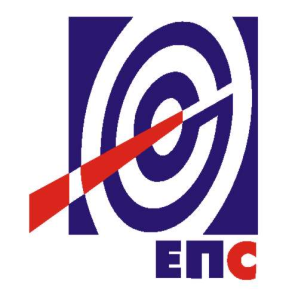 НАРУЧИЛАЦЈАВНО ПРЕДУЗЕЋЕ„ЕЛЕКТРОПРИВРЕДА СРБИЈЕ“БЕОГРАДУЛИЦА ЦАРИЦЕ МИЛИЦЕ БРОЈ 2КОНКУРСНА ДОКУМЕНТАЦИЈАЗА ЈАВНУ НАБАВКУдобара и пратећих услуга„Проширење и унапређење IP мреже ЈП ЕПС“- У ОТВОРЕНОМ ПОСТУПКУ -ЈАВНА НАБАВКА 40/15/ДИКТ(заведено у ЈП ЕПС број  1655/1315 од  09.11.2015. године)Београд, новембар 2015. годинеНа основу чл. 32. и 61. Закона о јавним набавкама („Сл. гласник РС” бр. 124/2012 и 14/2015, у даљем тексту: Закон), самосталног члана 88. Закона о изменама и допунама Закона о јавним набавкама (Сл. гласник РС“ бр. 68/2015), чл. 2. Правилника о обавезним елементима конкурсне документације у поступцима јавних набавки и начину доказивања испуњености услова („Сл. гласник РС” бр. 29/2013 и 104/2013), Одлуке о покретању поступка јавне набавке број 40/15/ДИКТ, број 1655/3-15 oд 27.05.2015. године и Решења о образовању комисије за јавну набавку број 1655/4-15 oд 27.05.2015. године припремљена је:КОНКУРСНА  ДОКУМЕНТАЦИЈАСАДРЖАЈ1.	ОПШТИ ПОДАЦИ О ЈАВНОЈ НАБАВЦИ	32.	ПОДАЦИ О ПРЕДМЕТУ ЈАВНЕ НАБАВКЕ	33.	УПУТСТВО ПОНУЂАЧИМА КАКО ДА САЧИНЕ ПОНУДУ	44.	УСЛОВИ ЗА УЧЕШЋЕ У ПОСТУПКУ ЈАВНЕ НАБАВКЕ ИЗ ЧЛ. 75. И 76. ЗАКОНА О ЈАВНИМ НАБАВКАМА И УПУТСТВО КАКО СЕ ДОКАЗУЈЕ ИСПУЊЕНОСТ ТИХ УСЛОВА	195.	ВРСТА, ТЕХНИЧКЕ КАРАКТЕРИСТИКЕ И СПЕЦИФИКАЦИЈА ОПРЕМЕ И УСЛУГА ПРЕДМЕТНЕ ЈАВНЕ НАБАВКЕ	266.	ОБРАСЦИ	27ИЗЈАВА О НЕЗАВИСНОЈ ПОНУДИ 	27ОБРАЗАЦ ПОНУДЕ	28ИЗЈАВА	30ТЕРМИН ПЛАН ИСПОРУКЕ ДОБАРА – ОПРЕМЕ И ИЗВРШЕЊА УСЛУГЕ	32СТРУКТУРА ЦЕНЕ	33МОДЕЛ УГОВОРА	35РЕФЕРЕНТА ЛИСТА	52ПОТВРДА	53ИЗЈАВА О БРОЈУ ЗАПОСЛЕНИХ/ангажованИх лица	54лИСТА ЗАПОСЛЕНИХ/АНГАЖОВАНИХ ЛИЦА	55ОБРАЗАЦ ТРОШКОВА ПРИПРЕМЕ ПОНУДЕ	56менично писмо - овлашћење 	57модел уговора у чувању пословне тајне и поверљивих информација	59прилог 1 - ВРСТА, ТЕХНИЧКЕ КАРАКТЕРИСТИКЕ И СПЕЦИФИКАЦИЈА ОПРЕМЕ И УСЛУГА	65Укупан број страна документације: 88ОПШТИ ПОДАЦИ О ЈАВНОЈ НАБАВЦИНазив, адреса и интернет страница Наручиоца: ЈАВНО ПРЕДУЗЕЋЕ „ЕЛЕКТРОПРИВРЕДА СРБИЈЕ“ Београд, Царице Милице бр. 2. www.eps.rsВрста поступка: Отворени поступак у складу са чланом 32. Закона о јавним набавкама («Сл. гласник РС» бр. 124/12 и 14/15)Предмет поступка јавне набавке: набавка добара и пратећих услуга „Проширење и унапређење IP мреже ЈП ЕПС“Резервисана набавка: неЕлектронска лицитација: неНамена поступка: поступак се спроводи ради закључења уговора о јавној набавциКонтакт: Драган Богојевић и Драган Николић, факс 011/26-28-992, адреса електронске поште dragan.bogojevic@eps.rs  и  dragan.nikolic@eps.rs ПОДАЦИ О ПРЕДМЕТУ ЈАВНЕ НАБАВКЕОпис предмета набавке, назив и ознака из општег речника набавке: набавка добара и пратећих услуга – „Проширење и унапређење IP мреже ЈП ЕПС“; назив и ознака из ОРН: Телекомуникациона опрема 32522000Опис партије, назив и ознака из општег речника набавке: немаПодаци о оквирном споразуму: немаУПУТСТВО ПОНУЂАЧИМА КАКО ДА САЧИНЕ ПОНУДУКонкурсна документација садржи Упутство понуђачима како да сачине понуду и потребне податке о захтевима Наручиоца у погледу садржине понуде, као и услове под којима се спроводи поступак избора најповољније понуде у поступку јавне набавке.Понуђач мора да испуњава све услове одређене Законом о јавним набавкама (у даљем тексту: Закон) и конкурсном документацијом. Понуда се припрема и доставља на основу позива, у складу са конкурсном документацијом, у супротном, понуда се одбија као неприхватљива.Врста, техничке карактеристике и спецификација предмета јавне набавке дата је у Одељку 5. и Прилогу 1. конкурсне документације.3.1	ПОДАЦИ О ЈЕЗИКУ У ПОСТУПКУ ЈАВНЕ НАБАВКЕ	Наручилац је припремио конкурсну документацију на српском језику и водиће поступак јавне набавке на српском језику. 	Понуда са свим прилозима мора бити сачињена на српском језику, при чему техничка документација може бити на енглеском језику. 	Ако је неки доказ или документ на страном језику, изузев техничке документације која може бити достављена на енглеском језику, исти мора бити преведен на српски језик и оверен од стране овлашћеног преводиоца. 		Ако понуда са свим прилозима није сачињена на српском и/или техничка документација на енглеском језику, понуда ће бити одбијена, као неприхватљива.	Наручилац задржава право да у току поступка прегледа и оцене понуда одреди део понуде везан за техничку документацију који би требао да буде преведен на српски језик и оверен од стране овлашћеног преводиоца, у примереном року. 3.2 	НАЧИН САСТАВЉАЊА ПОНУДЕ И ПОПУЊАВАЊА ОБРАСЦА ПОНУДЕПонуђач је обавезан да сачини понуду тако што, јасно и недвосмислено, читко попуњено својеручно, откуцано на рачунару или писаћој машини, уписује тражене податке у обрасце или у свему садржински према обрасцима који су саставни део конкурсне документације и оверава је печатом и потписом законског заступника понуђача, другог заступника уписаног у регистар надлежног органа или лица овлашћеног од стране законског заступника уз доставу овлашћења у понуди.Понуђач је обавезан да у Обрасцу понуде наведе: укупну цену без ПДВ-а, рок важења понуде, као и остале елементе из Обрасца понуде.	Сви документи, поднети у понуди треба да буду повезани траком у целину и запечаћени (воском) или на неки други начин, тако да се не могу накнадно убацивати, одстрањивати или замењивати појединачни листови, односно прилози, а да се видно не оштете листови или печат. 	Пожељно је да понуђач редним бројем означи сваку страницу листа у понуди, укључујући и празне стране, својеручно, рачунаром или писаћом машином. Докази који се достављају уз понуду, а због своје важности не смеју бити оштећени, означени бројем (банкарска гаранција, меница), стављају се у посебну фолију, а на фолији се видно означава редни број странице листа из понуде. Фолија се мора залепити при врху како би се докази, који се због своје важности не смеју оштетити, заштитили.Понуђач подноси понуду са доказима о испуњености услова из конкурсне документације, лично или поштом, у затвореној и запечаћеној коверти, тако да се са сигурношћу може закључити да се први пут отвара, на адресу: Јавно предузеће „Електропривреда Србије“, 11000 Београд, Србија, Балканска бр. 13, ПАК 103001 - писарница - са назнаком: „Понуда за јавну набавку добара и пратећих услуга - „Проширење и унапређење IP мреже ЈП ЕПС“ - Јавна набавка број 40/15/ДИКТ - НЕ ОТВАРАТИ“. Понуђач у затвореној и запечаћеној коверти, уз писану понуду, доставља и CD или USB са понудом у .pdf формату.На полеђини коверте обавезно се уписује тачан назив и адреса понуђача, телефон и факс понуђача, као и име и презиме овлашћеног лица за контакт.У случају да понуду подноси група понуђача, на полеђини коверте је потребно назначити да се ради о групи понуђача и навести називе и адресу свих чланова групе понуђача.3.3	ПОДНОШЕЊЕ, ИЗМЕНА, ДОПУНА И ОПОЗИВ ПОНУДЕ	Понуђач може поднети само једну понуду.Понуду може поднети понуђач самостално, група понуђача, као и понуђач са подизвођачем. Понуђач који је самостално поднео понуду не може истовремено да учествује у заједничкој понуди или као подизвођач. У случају да понуђач поступи супротно наведеном упутству свака понуда понуђача у којој се појављује биће одбијена. Понуђач може бити члан само једне групе понуђача која подноси заједничку понуду, односно учествовати у само једној заједничкој понуди. Уколико је понуђач, у оквиру групе понуђача, поднео две или више заједничких понуда, Наручилац ће све такве понуде одбити.	Понуђач који учествује у заједничкој понуди не може истовремено да учествује као подизвођач у другој понуди.У случају да понуђач поступи супротно наведеном упутству свака понуда у којој се појављује биће одбијена.	У року за подношење понуде понуђач може да измени или допуни већ поднету понуду писаним путем, на адресу Наручиоца, са назнаком „ИЗМЕНА – ДОПУНА - Понуде за јавну набавку добара и пратећих услуга – „Проширење и унапређење IP мреже ЈП ЕПС“ - Јавна набавка број 40/15/ДИКТ - НЕ ОТВАРАТИ“.У случају измене или допуне достављене понуде, Наручилац ће приликом стручне оцене понуде узети у обзир измене и допуне само ако су извршене у целини и према обрасцу на који се, у већ достављеној понуди, измена или допуна односи.У року за подношење понуде понуђач може да опозове поднету понуду писаним путем, на адресу Наручиоца, са назнаком „ОПОЗИВ - Понуде за јавну набавку добара и пратећих услуга - „Проширење и унапређење IP мреже ЈП ЕПС“ - Јавна набавка број 40/15/ДИКТ - НЕ ОТВАРАТИ“.У случају опозива поднете понуде пре истека рока за подношење понуда, Наручилац такву понуду неће отварати, већ ће је неотворену вратити понуђачу.Уколико понуђач измени или опозове понуду поднету по истеку рока за подношење понуда, Наручилац ће наплатити средство обезбеђења дато на име озбиљности понуде.3.4	ПАРТИЈЕПредметна јавна набавка није обликована у више посебних целина (партија).3.5	ПОНУДА СА ВАРИЈАНТАМА Понуда са варијантама није дозвољена. 3.6	РОК ЗА ПОДНОШЕЊЕ ПОНУДА И ОТВАРАЊЕ ПОНУДА	Благовременим се сматрају понуде које су примљене и оверене печатом пријема у писарници Наручиоца, најкасније до 11:00 часова 30-тог (словима: тридесетог) дана од дана објављивања позива за подношење понуда на Порталу јавних набавки, без обзира на начин на који су послате. Имајући у виду да је позив за предметну набавку објављен дана 09.11.2015. године на Порталу јавних набавки то је самим тим рок за подношење понуда 09.12.2015. године до 11:00 часова.	Ако је понуда поднета по истеку рока за подношење понуда одређеног у позиву и конкурсној документацији, сматраће се неблаговременом, а Наручилац ће по окончању поступка отварања понуда, овакву понуду вратити неотворену понуђачу, са назнаком да је поднета неблаговремено.	Комисија за јавне набавке ће благовремено поднете понуде јавно отворити дана 09.12.2015. године у 11:15 часова у просторијама Јавног предузећа „Електропривреда Србије“, Београд, Улица царице Милице 2.	Представници понуђача који учествују у поступку јавног отварања понуда, морају да пре почетка поступка јавног отварања доставе Комисији за јавне набавке писмено овлашћење за учествовање у овом поступку, издато на меморандуму понуђача, заведено и оверено печатом и потписом законског заступника понуђача, другог заступника уписаног у регистар надлежног органа или лица овлашћеног од стране законског заступника уз доставу овлашћења у понуди.Комисија за јавну набавку води записник о отварању понуда у који се уносе подаци у складу са Законом.Записник о отварању понуда потписују чланови комисије и овлашћени представници понуђача, који преузимају примерак записника.Наручилац ће у року од 3 дана од дана окончања поступка отварања понуда поштом или електронским путем доставити записник о отварању понуда понуђачима који нису учествовали у поступку отварања понуда.3.7	ПОДИЗВОЂАЧИ		Ако понуђач у понуди наведе да ће делимично извршење набавке поверити подизвођачу, дужан је да наведе назив подизвођача, а уколико уговор између наручиоца и понуђача буде закључен, тај подизвођач ће бити наведен у уговору.		Понуђач је дужан да у понуди наведе проценат укупне вредности набавке који ће поверити подизвођачу, а који не може бити већи од 50% као и део предмета набавке који ће извршити преко подизвођача.Понуђач је дужан да наручиоцу, на његов захтев, омогући приступ код подизвођача ради утврђивања испуњености услова.		Сваки подизвођач, којега понуђач ангажује, мора да испуњава услове из члана 75. став 1. тачка 1) до 4) Закона, што доказује достављањем доказа наведених одељку Услови за учешће из члана 75. и 76. Закона и Упутство како се доказује испуњеност тих услова.Додатне услове у вези са капацитетима понуђач испуњава самостално, без обзира на агажовање подизвођача.		Све обрасце у понуди потписује и оверава понуђач, изузев Обрасца 3. који попуњава, потписује и оверава сваки подизвођач у своје име.Понуђач у потпуности одговара Наручиоцу за извршење уговорене набавке, без обзира на број подизвођача.Понуђач не може ангажовати као подизвођача лице које није навео у понуди, у супротном наручилац ће реализовати средство обезбеђења и раскинути уговор, осим ако би раскидом уговора наручилац претрпео знатну штету. Понуђач може ангажовати као подизвођача лице које није навео у понуди, ако је на страни подизвођача након подношења понуде настала трајнија неспособност плаћања, ако то лице испуњава све услове одређене за подизвођача и уколико добије претходну сагласност наручиоца.	Наручилац у овом поступку не предвиђа примену одредби става 9. и 10. члана 80. Закона о јавним набавкама.3.8 	ГРУПА ПОНУЂАЧА (ЗАЈЕДНИЧКА ПОНУДА)У случају да више понуђача поднесе заједничку понуду, они као саставни део понуде морају доставити споразум о заједничком извршењу набавке, којим се међусобно и према наручиоцу обавезују на заједничко извршење набавке, који обавезно садржи податке прописане чланом 81. став 4, 5. и 7. Закона о јавним набавкама и то податке о:члану групе који ће бити носилац посла, односно који ће поднети понуду и који ће заступати групу понуђача пред наручиоцем;понуђачу који ће у име групе понуђача потписати уговор;понуђачу који ће у име групе понуђача дати средство обезбеђења;понуђачу који ће издати рачун;рачуну на који ће бити извршено плаћање;обавезама сваког од понуђача из групе понуђача за извршење уговора,неограниченој, солидарној одговорности сваког члана, према Наручиоцу.Такође, у овом споразуму треба да буду наведена имена лица, појединачно за сваког понуђача, која ће бити одговорна за извршење набавке. Понуђачи из групе понуђача, одговарају Наручиоцу неограничено солидарно у складу са Законом. Сваки понуђач из групе понуђача  која подноси заједничку понуду мора да испуњава услове из члана 75. став 1. тачка 1) до 4) Закона, што доказује достављањем доказа наведеним у одељку Услови за учешће из члана 75. и 76. Закона и Упутство како се доказује испуњеност тих услова. Услове у вези са капацитетима, у складу са чланом 76. Закона, понуђачи из групе испуњавају заједно, на основу достављених доказа дефинисаних конкурсном документацијом.У случају заједничке понуде групе понуђача све обрасце потписује и оверава члан групе понуђача који је одређен као Носилац посла у споразуму чланова групе понуђача, изузев Обрасца 3. и Обрасца 4. које попуњава, потписује и оверава сваки члан групе понуђача у своје име.3.9	НАЧИН И УСЛОВИ ПЛАЋАЊАПрихватљив начин плаћања и фактурисања, за Наручиоца је:Укупна вредност испоручених добара - опреме (хардвер, софтвер, лиценце, резервни делови и инсталациони материјал) биће плаћена на следећи начин:20% укупне вредности добара - опреме  са припадајућим ПДВ-ом плаћа се авансно у року до 45 (четрдесетпет) дана од дана пријема одговарајућег предрачуна за авансно плаћање овереног од стране овлашћеног лица Наручиоца и неопозиве безусловне банкарске гаранције за повраћај авансног плаћања и неопозиве безусловне банкарске гаранције за добро извршење посла,80% укупне вредности добара - опреме  са припадајућим ПДВ-ом  (неавансирани део) у року до 45 (четрдесетпет) дана од дана пријема одговарајућег рачуна, након обострано потписаног Записника о финалном квантитативном пријему свих добара - опреме  (без примедби) и пријема исправног рачуна понуђача овереног од стране овлашћеног лица Наручиоца. Укупна вредност Услуга биће плаћена на следећи начин:Услуге инсталације, имплементације, тестирања, пуштања у рад опреме и израде пројектне документације:100% укупне вредности услуга инсталације, имплементације, тестирања, пуштања у рад и израде пројектне документације са припадајућим ПДВ-ом биће плаћено по завршеној инсталацији, интеграцији и пуштању у рад на основу обострано потписаног Записника о финалном квалитативном пријему мреже (без примедби), у року од 45 (четрдесетпет) дана од дана пријема исправног рачуна понуђача овереног од стране овлашћеног представника Наручиоца. Услуге обуке:100% укупне вредности обуке са припадајућим ПДВ-ом биће плаћено након завршетка свих обука, на основу обострано потписане Потврде о извршеној обуци, у року од 45 (четрдесетпет) дана од дана пријема исправног рачуна понуђача, овереног од стране овлашћеног представника Наручиоца.Услуге Managed сервиса:Укупна вредност исказана за услуге Managed сервиса ће бити плаћено у 12 једнаких месечних рата у текућем месецу за услуге извршене у претходном месецу (са припадајућим ПДВ-ом), у року од 45 (четрдесетпет) дана од дана пријема исправног рачуна понуђача, који ће понуђач доставити последњег радног дана у месецу на основу достављене документације (извештаја, записника) о извршеним услугама у том месецу прихваћене од стране Наручиоца, овереног од стране овлашћеног представника Наручиоца. Ако понуђач понуди други начин плаћања понуда ће бити одбијена као неприхватљива.3.10   РОК ИСПОРУКЕ ДОБАРА, ИЗВРШЕЊА УСЛУГА И ПЕРИОД РЕАЛИЗАЦИЈЕ НАБАВКЕУ предметној јавној набавци рок испоруке добара и извршења услуга је предвиђен као услов за учествовање у поступку и подразумева да испорука добара и услуге морају бити извршене на следећи начин:Испорука добара - опреме мора бити извршена у року од 60 (шездесет) дана од дана ступања Уговора на снагу. Услуге инсталације, имплементације, тестирања, пуштања у рад и израде пројектне документације морају бити извршене у року од 90 (деведесет) дана од дана испоруке добара - опреме и обостраног потписивања Записника о финалном о квантитативном пријему свих добара - опреме  (без примедби). Рок за почетак извршења предметних услуга је најдуже 5 (пет) дана од дана обостраног потписивања Записника о финалном квантитативном пријему свих добара - опреме  (без примедби).Рок за пружање техничке подршке је 24 месеца, од дана почетка гарантног рока. Понуђач мора да понуди Техничку подршку за све време трајања гарантног рока. Услуга техничке подршке почиње даном почетка гарантног рока.Рок за извођење обуке ће бити накнадно дефинисан, али не може бити дужи од 30 дана од дана потписивања Записника о финалном квалитативном пријему (без примедби).Рок за пружање услуга Managed сервиса је 12 месеци, од дана почетка гарантног рока. Услуга Managed сервиса почиње даном почетка гарантног рока.Уколико понуђач понуди дуже рокове за алинеју 1. и 2. претходног става ове тачке и/или краћи рок за алинеју 3. и 4. претходног става ове тачке,  понуда ће бити одбијена као неприхватљива.3.11 ГАРАНТНИ РОКГарантни рок не може бити краћи од 24 месеца. Гарантни рок почиње да  тече од дана обостраног потписивања Записника о финалном квалитативном пријему мреже (бeз примедби) или најкасније 6 месеци од издавања Записника о финалном квантитативном пријему свих добара - опреме (без примедби).Понуђач је дужан да за предметну опрему обезбеди испоруку резервних делова у периоду од 7 (седам) година од дана сачињавања Записника о финалном квалитативном пријему мреже (без примедби). 3.12	ТЕРМИН ПЛАН ИСПОРУКЕ ДОБАРА И ИЗВРШЕЊА УСЛУГА И МЕСТОУ оквиру посебног прилога потребно је да понуђач дефинише Термин план испоруке добара и извршења услуга (Образац 4. из конкурсне документације).Ако понуђач у понуди не достави Термин план, понуда ће бити одбијена као неприхватљива.Место испоруке добара - опреме и извршења услуга су:пословне локације Наручиоца - Јавног предузећа „Електропривреда Србије“ Београд, на адреси: Царице Милице 2,  Балканска 13 и Војводе Степе 412, као и локација Дата Центра у Крагујевцу на адреси Слободе бр. 7.пословне локације огранка ЈП ЕПС: Панонске ТЕ ТО, Нови Сад на адреси Бул. Ослобођења 100.  3.13	ЦЕНА	Цена се исказује у динарима, без пореза на додату вредност.У случају да у достављеној понуди није назначено да ли је понуђена цена са или без пореза, сматраће се сагласно Закону, да је иста без пореза на додату вредност. 	Понуђач може цену исказати у еврима, а за потребе оцењивања понуда иста ће бити прерачуната у динаре по средњем курсу Народне банке Србије на дан када је започето отварање понуда.	Понуђена цена мора бити фиксна и не може се мењати за све време трајања уговора.Понуђена цена мора да покрива и укључује све трошкове које понуђач има у реализацији набавке.	У Обрасцу “Структура цене“ (Образац 5. из конкурсне документације) треба исказати структуру цене добара - опреме и услуга према табели у истом обрасцу, док у Обрасцу понуде (Образац 2. из конкурсне документације) треба исказати укупно понуђену цену. 	Уговор се потписује са ценама исказаним у динарима или еврима, према валути понуде. Уколико је Уговор потписан са ценама исказаним у еврима, за домаће понуђаче,фактурисање ће се вршити у динарској противвредности по средњем курсу НБС на дан промета, а плаћање ће се вршити у динарској противвредности прерачунатој по средњем курсу Народне банке Србије на дан плаћања. 	Ако је у понуди исказана неуобичајено ниска цена, Наручилац ће поступити у складу са чланом 92. Закона.	У предметној јавној набавци цена је предвиђена као критеријум за оцењивање понуда.3.14	СРЕДСТВА ФИНАНСИЈСКОГ ОБЕЗБЕЂЕЊА Понуђач је дужан да достави следећа средства финансијског обезбеђења, у складу са обрасцима из конкурсне документације:У понуди:Банкарска гаранција за озбиљност понудеПонуђач доставља оригинал банкарску гаранцију за озбиљност понуде у висини од 5% вредности понудe без ПДВ. Банкарскa гаранцијa понуђачa мора бити безусловна (без права на приговор) и наплатива на први позив, са трајањем најмање од 60 (словима: шездесет) дана дуже од дана отварања понуда.Наручилац ће уновчити приложену банкарску гаранцију дату уз понуду уколико:Понуђач након истека рока за подношење понуда повуче, опозове или измени своју понуду, илиПонуђач коме је додељен уговор благовремено не потпише или одбије да потпише Уговор о јавној набавци, илиПонуђач не достави захтеване банкарске гаранције предвиђене уговоромУ случају да је пословно седиште банке гаранта у Републици Србији у случају спора по овој Гаранцији, утврђује се надлежност суда у Београду и примена материјалног права Републике Србије. У случају да је пословно седиште банке гаранта изван Републике Србије у случају спора по овој Гаранцији, утврђује се надлежност Спољнотрговинске арбитраже при Привредној комори Србије уз примену њеног Правилника и процесног и материјалног права Републике Србије. Поднета банкарска гаранција не може да садржи додатне услове за исплату, краће рокове, мањи износ или промењену месну надлежност за решавање спорова.Ако понуђач подноси банкарску гаранцију стране банке, та банка мора имати додељен кредитни рејтинг коме одговара ниво кредитног квалитета 3 (инвестициони ранг).Банкарска гаранција ће бити враћена понуђачу са којим није закључен уговор одмах по закључењу уговора са понуђачем чија је понуда изабрана као најповољнија, а понуђачу са којим је закључен уговор у року од 8 дана од дана предаје Наручиоцу инструменaта обезбеђења извршења уговорених обавеза која су захтевана Уговором.ИЛИМеница (домаћи понуђачи)Бланко соло меница која мора бити:издата са клаузулом „без протеста“ и „без извештаја“,потписана од стране законског заступника или лица по овлашћењу  законског заступника, на начин који прописује Закон о меници ("Сл. лист ФНРЈ" бр. 104/46, "Сл. лист СФРЈ" бр. 16/65, 54/70 и 57/89 и "Сл. лист СРЈ" бр. 46/96, Сл. лист СЦГ бр. 01/03 Уст. повеља)евидентирана у Регистру меница и овлашћења кога води Народна банка Србије у складу са Одлуком о ближим условима, садржини и начину вођења регистра меница и овлашћења („Сл. гласник РС“ бр. 56/11) и то документује овереним захтевом пословној банци да региструје меницу са одређеним серијским бројем, основ на основу кога се издаје меница и менично овлашћење (број ЈН) и износ из основа (тачка 4. став 2. Одлуке).  менично писмо-овлашћење које мора бити издато на основу Закона о меници и тачке 1, 2 и 6 „Одлуке о облику садржини и начину коришћења јединствених инструмената платног промета“, и то коришћењем Обрасца меничног писма-овлашћења који је дат у прилогу ове Конкурсне документације и чини њен саставни део. Менично писмо мора да буде неопозиво и безусловно овлашћење којим понуђач наручиоца овлашћује да може, без протеста, приговора, извештаја и трошкова попунити и наплатити меницу на износ од 5% вредности понуде без ПДВ, у року најкасније до истека рока од 60 дана од дана отварања понуда, с тим да евентуални продужетак рока важења понуде има за последицу и продужење рока важења менице и меничног овлашћења за исти број дана;копију важећег картона депонованих потписа овлашћених лица за располагање новчаним средствима са рачуна Понуђача која је оверена на дан издавања менице и меничног овлашћења, од стране пословне банке наведене у меничном овлашћењу;копију ОП обрасца за законског заступника и лица овлашћених за потпис менице / овлашћења (Оверени потписи лица овлашћених за заступање);овлашћење којим законски заступник овлашћује лица за потписивање менице и меничног овлашћења за конкретан посао, у случају да меницу и менично овлашћење не потписује законски заступник понуђача;оверен Захтев  за регистрацију менице од стране пословне банке која је извршила регистрацију менице у Регистру меница и овлашћења код Народне банке Србије с тим да:у делу „Основ издавања и износ из основа/валута“ треба ОБАВЕЗНО навестиу колони „Основ издавања менице“ мора се навести: учешће у јавној набавци „Електропривреде Србије“ Београд, ЈН број 40/15/ДИКТ, а све у складу са Одлуком о ближим условима, садржини и начину вођења Регистра меница и овлашћења („Службени гласник Републике Србије“ број 56/11);у колони „Износ" треба ОБАВЕЗНО навести износ на који је меница издата;у колони „Валута“ треба ОБАВЕЗНО навести валуту на коју се меница издаје;Меница може бити наплаћена у случајевима:ако понуђач опозове, допуни или измени своју понуду коју је Наручилац прихватиоу случају да понуђач прихваћене понуде одбије да потпише уговор у одређеном року;у случају да понуђач не достави захтевану банкарску гаранцију предвиђену  уговором.Меница ће бити враћена понуђачу са којим није закључен уговор одмах по закључењу уговора са понуђачем чија је понуда изабрана као најповољнија, а понуђачу са којим је закључен уговор у року од 8 дана од дана предаје Наручиоцу инструмената обезбеђења извршења уговорених обавеза која су захтевана Уговором.	ИЛИУплата депозита на рачун НаручиоцаПонуђач је дужан да на име обезбеђења озбиљности понуде уплати депозит у износу који одговара 5% вредности понуде без ПДВ на рачун Наручиоца (за плаћање у динарима, рачун Бр.160-700-13 код Banca Intesa AD Beograd; а за плаћање у еврима, према следећим инструкцијама:   56: Intermediary: BCITITMM, INTESA SANPAOLO SPA, MILANO, ITALY   57: Account with institution: DBDBRSBG, BANCA INTESA AD, Beograd59: Beneficiary: /RS35160005030000152939 , ELEKTROPRIVREDA SRBIJE JP, Carice Milice 2, Beograd, Republic of Serbiaкод Banca Intesa AД Бeoгрaд) и да доказ о реализованој уплати достави у понуди. У случају да понуђач не достави овај доказ у понуди иста ће бити одбијена као неприхватљива.Све банкарске трошкове око уплате депозита сноси Понуђач.Уплаћена средства ће бити враћена понуђачу са којим није закључен уговор одмах по закључењу уговора са понуђачем чија је понуда изабрана као најповољнија, а понуђачу са којим је закључен уговор у року од 8 дана од дана предаје Наручиоцу инструмената обезбеђења извршења уговорених обавеза која су захтевана Уговором.Сва средстава финансијског обезбеђења могу гласити на члана групе понуђача одређеног споразумом о заједничком извршењу набавке или понуђача, али не и на подизвођача.Уколико понуђач не достави средства финансијског обезбеђења у роковима и на начин предвиђен конкурсном документацијом, понуда ће бити одбијена, као неприхватљива.Приликом закључења уговораГаранција за повраћај авансаИзабрани понуђач је дужан да Наручиоцу достави неопозиву, безусловну (без приговора) и на први позив наплативу банкарску гаранцију за повраћај аванса у износу траженог аванса са ПДВ.Наведену банкарску гаранцију Понуђач предаје приликом закључења уговора, а најкасније у року од 14 дана од закључења уговора, што је одложни услов за ступање уговора на правну снагу.Банкарска гаранција за повраћај аванс мора трајати најмање 15 (петнаест) дана дуже од датума обострано потписаног Записника о финалном квантитативном пријему свих добара - опреме (без примедби). Ако се за време трајања уговора промене рокови за извршење уговорне обавезе, важност банкарске гаранције за повраћај аванса мора да се продужи.Поднета банкарска гаранција не може да садржи додатне услове за исплату, краће рокове, мањи износ или промењену месну надлежност за решавање спорова.У случају да је пословно седиште банке гаранта у Републици Србији у случају спора по овој Гаранцији, утврђује се надлежност суда у Београду и примена материјалног права Републике Србије. У случају да је пословно седиште банке гаранта изван Републике Србије у случају спора по овој Гаранцији, утврђује се надлежност Спољнотрговинске арбитраже при Привредној комори Србије са местом арбитраже у Београду, уз примену њеног Правилника и процесног и материјалног права Републике Србије. Наручилац не може да исплати ниједан износ по уговору Изабраном понуђачу који је затражио аванс, пре него што прими тражено средство обезбеђења за повраћај авансног плаћања.Ако Понуђач подноси банкарску гаранцију стране банке, та банка мора имати најмање додељен кредитни рејтинг коме одговара ниво кредитног квалитета 3 (инвестициони ранг).Гаранција за добро извршење послаИзабрани понуђач је дужан да Наручиоцу достави неопозиву, безусловну (без приговорa) и на први писани позив наплативу банкарску гаранцију за добро извршење посла у износу од 10%  укупне уговорене вредности без ПДВ. Наведену банкарску гаранцију понуђач предаје приликом закључења Уговора или најкасније у року од 14 дана од закључења Уговора, што је одложни услов за ступање уговора на правну снагу.Банкарска гаранција мора трајати најмање 30 (словима тридесет) дана дуже од датума обострано потписаног Записника о финалном квалитативном пријему мреже  без примедби.Ако се за време трајања уговора промене рокови за извршење уговорне обавезе, важност банкарске гаранције за добро извршење посла мора да се продужи.Поднета банкарска гаранција не може да садржи додатне услове за исплату, краће рокове, мањи износ или промењену месну надлежност за решавање спорова.Наручилац ће уновчити дату банкарску гаранцију за добро извршење посла у случају да изабрани понуђач не буде извршавао своје уговорне обавезе у роковима и на начин предвиђен уговором до датума обострано потписаног Записника о финалном квалитативном пријему мреже. У случају да је пословно седиште банке гаранта у Републици Србији у случају спора по овој Гаранцији, утврђује се надлежност суда у Београду и примена материјалног права Републике Србије. У случају да је пословно седиште банке гаранта изван Републике Србије у случају спора по овој Гаранцији, утврђује се надлежност Спољнотрговинске арбитраже при ПКС уз примену Правилника ПКС и процесног и материјалног права Републике Србије.Ако понуђач подноси банкарску гаранцију стране банке, та банка мора имати додељен кредитни рејтинг коме одговара ниво кредитног квалитета 3 (инвестициони ранг).Гаранција за отклањање грешака у гарантном рокуИзабрани понуђач је дужан да Наручиоцу достави неопозиву, безусловну (без права на приговор) и на први писани позив наплативу банкарску гаранцију за отклањање грешака у гарантном року у износу од 5% укупне вредности уговора без ПДВ. Наведену банкарску гаранцију понуђач предаје у року од 3 дана од дана сачињавања и обостраног потписивања Записника о финалном квалитативном пријему мреже  без примедби.Банкарска гаранција за отклањање грешака у гарантном року мора трајати 5 дана дуже од истека гарантног рока.Ако се за време трајања уговора промене гарантни рокови, важност ове банкарске гаранције мора да се продужи.Поднета банкарска гаранција не може да садржи додатне услове за исплату, краће рокове, мањи износ или промењену месну надлежност за решавање спорова.Наручилац ће уновчити дату банкарску гаранцију за отклањање грешака у гарантном року у случају да изабрани понуђач не буде извршавао своје уговорне обавезе у гарантном року.У случају да је пословно седиште банке гаранта у Републици Србији у случају спора по овој Гаранцији, утврђује се надлежност суда у Београду и примена материјалног права Републике Србије. У случају да је пословно седиште банке гаранта изван Републике Србије у случају спора по овој Гаранцији, утврђује се надлежност Спољнотрговинске арбитраже при Привредној комори Србије са местом арбитраже у Београду, уз примену њеног Правилника и процесног и материјалног права Републике Србије. Ако Понуђач подноси банкарску гаранцију стране банке, та банка мора имати најмање додељен кредитни рејтинг коме одговара ниво кредитног квалитета 3 (инвестициони ранг).Уколико понуђач не достави средства финансијског обезбеђења у роковима и на начин предвиђен конкурсном документацијом, понуда ће бити одбијена, као неприхватљива.Сви трошкови око прибављања банкарских гаранција падају на терет понуђача, а и исти могу бити наведени у Обрасцу трошкова припреме понуде.Сва средстава финансијског обезбеђења могу гласити на члана групе понуђача одређеног споразумом о заједничком извршењу набавке или понуђача, али не и на подизвођача.У случају да понуђач не испуни преузете обавезе у предметном поступку јавне набавке, Наручилац је овлашћен да реализује достављена средства обезбеђења од стране понуђача.Ако се за време трајања Уговора промене рокови за извршење уговорне обавезе, важност банкарских гаранција мора се продужити. 3.15	ДОДАТНЕ ИНФОРМАЦИЈЕ И ПОЈАШЊЕЊАПонуђач може, у писаном облику, тражити додатне информације или појашњења у вези са припремом понуде, најкасније пет дана пре истека рока за подношење понуде, на адресу Наручиоца, са назнаком: „ОБЈАШЊЕЊА – позив за јавну набавку број 40/15/ДИКТ“ или електронским путем на е-mail адресe: dragan.bogojevic@eps.rs и dragan.nikolic@eps.rs, радним данима (понедељак – петак) у времену од 08 до 16 часова. Захтев за појашњење примљен после наведеног времена или током викенда/нерадног дана биће евидентиран као примљен првог следећег радног дана.Наручилац ће у року од три дана по пријему захтева, послати одговор у писаном облику подносиоцу захтева и ту информацију објавити на Порталу јавних набавки и својој интернет страници.	Комуникација у поступку јавне набавке се врши на начин одређен чланом 20. Закона.3.16	ДОДАТНА ОБЈАШЊЕЊА, КОНТРОЛА И ДОПУШТЕНЕ ИСПРАВКЕНаручилац може, после отварања понуда, писаним путем или електронским путем да захтева од понуђача додатна објашњења која ће помоћи при прегледу, вредновању и упоређивању понуда, као и да врши контролу (увид) код понуђача и/или његовог подизвођача, односно учесника заједничке понуде.  Понуђач је дужан да поступи по захтеву Наручиоца, односно достави тражена објашњења и омогући непосредни увид.Наручилац може, уз сагласност понуђача, да изврши исправке рачунских грешака уочених приликом разматрања понуде по окончаном поступку отварања понуда.	У случају разлике између јединичне и укупне цене, меродавна је јединична цена. 	3.17	НЕГАТИВНЕ РЕФЕРЕНЦЕНаручилац ће одбити понуду уколико поседује доказ да је понуђач у претходне три године у поступку јавне набавке:поступао супротно забрани из чл. 23. и 25. Закона;учинио повреду конкуренције;доставио неистините податке у понуди или без оправданих разлога одбио да закључи уговор о јавној набавци, након што му је уговор додељен;одбио да достави доказе и средства обезбеђења на шта се у понуди обавезао.Наручилац ће одбити понуду уколико поседује доказ који потврђује да понуђач није испуњавао своје обавезе по раније закљученим уговорима о јавним набавкама који су се односили на исти предмет набавке, за период од претходне три године. Доказ наведеног може бити:правоснажна судска одлука или коначна одлука другог надлежног органа;исправа о реализованом средству обезбеђења испуњења обавеза у поступку јавне набавке или испуњења уговорних обавеза;исправа о наплаћеној уговорној казни;рекламације потрошача, односно корисника, ако нису отклоњене у уговореном року;изјава о раскиду уговора због неиспуњења битних елемената уговора дата на начин и под условима предвиђеним законом којим се уређују облигациони односи;доказ о ангажовању на извршењу уговора о јавној набавци лица која нису означена у понуди као подизвођачи, односно чланови групе понуђача;Наручилац може одбити понуду ако поседује доказ из става 3. тачка 1) члана 82. Закона, који се односи на поступак који је спровео или уговор који је закључио и други наручилац ако је предмет јавне набавке истоврсан. Наручилац ће поступити на наведене начине и у случају заједничке понуде групе понуђача уколико утврди да постоје напред наведени докази за једног или више чланова групе понуђача. На основу донетих закључака у складу са чланом 83. Закона Управа за јавне набавке води списак негативних референци који објављује на Порталу јавних набавки. Наручилац ће понуду понуђача који је на списку негативних референци одбити као неприхватљиву ако је предмет јавне набавке истоврсан предмету за који је понуђач добио негативну референцу. Ако предмет јавне набавке није истоврсан предмету за који је понуђач добио негативну референцу, наручилац ће захтевати додатно обезбеђење испуњења уговорних обавеза.Као додатно обезбеђење, у овом случају, изабрани понуђач је у обавези, у тренутку закључења уговора, да наручиоцу поднесе оригинал, неопозиву, безусловну и на први позив плативу банкарску гаранцију за добро извршење посла, у висини 15% од вредности понуде (вредности уговора) без ПДВ, са трајањем најмање 30 (тридесет) дана дуже од датума обострано потписаног Записника о финалном квалитативном пријему мреже без примедби.3.18	КРИТЕРИЈУМ ЗА ДОДЕЛУ УГОВОРА Одлуку о додели уговора, Наручилац ће донети применом критеријума „најнижа понуђена цена“.У случају да понуде два или више понуђача имају једнаку понуђену цену, која је и најнижа, биће изабрана понуда понуђача који је понудио краћи рок испоруке опреме.  3.19	ПОШТОВАЊЕ ОБАВЕЗА КОЈЕ ПРОИЗИЛАЗЕ ИЗ ПРОПИСА О ЗАШТИТИ НА РАДУ И ДРУГИХ ПРОПИСАПонуђач је дужан да  при састављању понуде изричито наведе да је поштовао обавезе које произлазе из важећих прописа о заштити на раду, запошљавању и условима рада, заштити животне средине, као и да понуђач гарантује да је ималац права интелектуалне својине (Образац 3. из конкурсне документације).3.20	НАКНАДА ЗА КОРИШЋЕЊЕ ПАТЕНАТАНакнаду за коришћење патената, као и одговорност за повреду заштићених права интелектуалне својине трећих лица сноси понуђач.3.21	РОК ВАЖЕЊА ПОНУДЕ Понуда мора да важи најмање 60 (словима: шездесет) дана од дана отварања понуда. У случају да понуђач наведе краћи рок важења понуде, понуда ће бити одбијена, као неприхватљива. 3.22	РОК ЗА ЗАКЉУЧЕЊЕ УГОВОРАПо пријему одлуке о додели уговора, а по истеку рока за подношење захтева за заштиту права, изабрани понуђач ће бити позван да приступи закључењу уговора у року од највише 8 дана. Ако наручилац не достави потписан уговор понуђачу у року из става 1. понуђач није дужан да потпише уговор што се неће сматрати одустајањем од понуде и не може због тога сносити било какве последице, осим ако је поднет благовремен захтев за заштиту права.Ако понуђач чија је понуда изабрана као најповољнија не потпише уговор у наведеном року, Наручилац ће одлучити да ли ће уговор о јавној набавци закључити са првим следећим најповољнијим понуђачем.Наручилац може и пре истека рока за подношење захтева за заштиту права закључити уговор о јавној набавци у случају испуњености услова из члана 112. став 2. тачка 5. Закона, у ком случају ће изабрани понуђач ће бити позван да приступи закључењу уговора у року од највише 8 дана.3.23	НАЧИН ОЗНАЧАВАЊА ПОВЕРЉИВИХ ПОДАТАКАПодаци које понуђач оправдано означи као поверљиве биће коришћени само у току поступка јавне набавке у складу са позивом и неће бити доступни ником изван круга лица која су укључена у поступак јавне набавке. Ови подаци неће бити објављени приликом отварања понуда и у наставку поступка. Наручилац може да одбије да пружи информацију која би значила повреду поверљивости података добијених у понуди. Као поверљива, понуђач може означити документа која садрже личне податке, а које не садржи ни један јавни регистар, или која на други начин нису доступна, као и пословне податке који су прописима одређени као поверљиви. Наручилац ће као поверљива третирати она документа која у десном горњем углу великим словима имају исписано „ПОВЕРЉИВО“.Наручилац не одговара за поверљивост података који нису означени на горе наведени начин.Ако се као поверљиви означе подаци који не одговарају горе наведеним условима, Наручилац ће позвати понуђача да уклони ознаку поверљивости. Понуђач ће то учинити тако што ће његов представник изнад ознаке поверљивости написати „ОПОЗИВ“, уписати датум, време и потписати се.Ако понуђач у року који одреди Наручилац не опозове поверљивост докумената, Наручилац ће третирати ову понуду као понуду без поверљивих података.Наручилац је дужан да доследно поштује законите интересе понуђача, штитећи њихове техничке и пословне тајне у смислу закона којим се уређује заштита пословне тајне.Неће се сматрати поверљивим докази о испуњености обавезних услова,цена и други подаци из понуде који су од значаја за примену критеријума и рангирање понуде. 3.24	ТРОШКОВИ ПОНУДЕТрошкове припреме и подношења понуде сноси искључиво понуђач и не може тражити од наручиоца накнаду трошкова.Понуђач може да у оквиру понуде достави укупан износ и структуру трошкова припремања понуде.Ако је поступак јавне набавке обустављен из разлога који су на страни наручиоца, наручилац је дужан да понуђачу надокнади трошкове израде узорка или модела, ако су израђени у складу са техничким спецификацијама наручиоца и трошкове прибављања средства обезбеђења, под условом да је понуђач тражио накнаду тих трошкова у својој понуди.3.25	ОБРАЗАЦ СТРУКТУРЕ ЦЕНЕСтруктуру цене понуђач наводи тако што попуњавa, потписује и оверава печатом Образац 5. из конкурсне документације.3.26	МОДЕЛ УГОВОРА		У складу са датим Моделом уговора (Образац 6. из конкурсне документације) и елементима најповољније понуде биће закључен Уговор о јавној набавци.		Понуђач је у обавези да дати Модел уговора потпише, овери и исти достави у понуди, у супротном понуда ће бити одбијена као неприхватљива.3.27	РАЗЛОЗИ ЗА ОДБИЈАЊЕ ПОНУДЕ И ОБУСТАВУ ПОСТУПКА	У поступку јавне набавке Наручилац ће одбити неприхватљиву понуду у складу са чланом 107. Закона.	Наручилац ће донети одлуку о обустави поступка јавне набавке у складу са чланом 109. Закона.	У случају обуставе поступка јавне набавке, Наручилац неће бити одговоран, ни на који начин, за стварну штету, изгубљену добит, или било какву другу штету коју понуђач може услед тога да претрпи, упркос томе што је Наручилац био упозорен на могућност наступања штете.3.28	ПОДАЦИ О САДРЖИНИ ПОНУДЕСадржину понуде, поред Обрасца понуде, чине и сви остали докази о испуњености услова из чл. 75. и 76. Закона о јавним набавкама, предвиђени чл. 77. Закона, који су наведени у конкурсној документацији, као и сви тражени прилози и изјаве на начин предвиђен следећим ставом ове тачке:попуњен, потписан и печатом оверен образац „Изјава о независној понуди“попуњен, потписан и печатом оверен образац „Образац понуде“попуњен, потписан и печатом оверен образац Изјаве у складу са чланом 75. став 2. Законапопуњен, потписан и печатом оверен образац „Структура цене“ попуњен, потписан и печатом оверен „Образац трошкова припреме понуде“, по потребипотписан и оверен образац „Модел уговора“потписан и оверен образац „Модел уговора о чувању пословне тајне и поверљивих информација“обрасци, изјаве и докази одређени тачком 3.7 или 3.8 овог упутства у случају да понуђач подноси понуду са подизвођачем или заједничку понуду подноси група понуђачасредство финансијског обезбеђења озбиљности понуде у складу са тачком 3.14. овог упутствадокази и обрасци о испуњености из чл. 75. и 76. Закона у складу са чланом 77. Закон и Одељком 4. конкурсне документацијеУ оквиру понуде, везано за технички део, потребно је доставити сагласно одељку 5.1:Детаљну спецификацију понуђене опреме и услуга са јединичним ценама и укупном ценом на свом меморандуму печатирану и оверену.Изјаву сагласности понуђеног решења са техничким захтевима (Stаtement of Compliаnce). У изјави о сагласности понуђач се изјашњава да је сагласан или није сагласан са захтевима из Прилога 1.Опис решења и услуга (Scope of the Work) који су предмет набавкеИзјаву којом понуђач гарантује да ће испоручена добра бити оригинална, фабрички нова, из текуће производње, без оштећења, неупотребљавана и у потпуно исправном стању, са техничким карактеристикама у складу са техничком спецификацијом која је саставни део ове конкурсне документацијеТехничку документацију која може бити и на ЦД-у или УСБ меморији.3.29	ЗАШТИТА ПРАВА ПОНУЂАЧАЗахтев за заштиту права може се поднети у току целог поступка јавне набавке, против сваке радње, осим ако Законом није другачије одређено.Захтев за заштиту права подноси се Републичкој комисији, а предаје наручиоцу, са назнаком „Захтев за заштиту права јн. бр. 40/15/ДИКТ“.На достављање захтева за заштиту права сходно се примењују одредбе о начину достављања одлуке из члана 108. став 6. до 9. Закона.Примерак захтева за заштиту права подносилац истовремено доставља Републичкој комисији за заштиту права у поступцима јавних набавки, на адресу: 11000 Београд, Немањина 22-26.Захтев за заштиту права којим се оспорава врста поступка, садржина позива за подношење понуда или конкурсне документације сматраће се благовременим ако је примљен од стране наручиоца најкасније седам дана пре истека рока за подношење понуда, без обзира на начин достављања.После доношења одлуке о додели уговора и одлуке о обустави поступка, рок за подношење захтева за заштиту права је десет дана од дана пријема одлуке.Подносилац захтева за заштиту права дужан је да на рачун буџета Републике Србије (број рачуна: 840-30678845-06, шифра плаћања 153 или 253, позив на број 40-15-ДИКТ, сврха: ЗЗП, ЈП ЕПС, јн. бр. 40/15/ДИКТ, корисник: буџет Републике Србије) уплати таксу у износу од 80.000,00 динара.УСЛОВИ ЗА УЧЕШЋЕ У ПОСТУПКУ ЈАВНЕ НАБАВКЕ ИЗ ЧЛ. 75. И 76. ЗАКОНА О ЈАВНИМ НАБАВКАМА И УПУТСТВО КАКО СЕ ДОКАЗУЈЕ ИСПУЊЕНОСТ ТИХ УСЛОВА4.1	ОБАВЕЗНИ УСЛОВИ ЗА УЧЕШЋЕ У ПОСТУПКУ ЈАВНЕ НАБАВКЕПонуђач у поступку јавне набавке мора доказати:да је регистрован код надлежног органа, односно уписан у одговарајући регистар;да он и његов законски заступник није осуђиван за неко од кривичних дела као члан организоване криминалне групе, да није осуђиван за кривична дела против привреде, кривична дела против животне средине, кривично дело примања или давања мита, кривично дело преваре;да му није изречена мера забране обављања делатности, која је на снази у време објављивања позива за подношење понуда;да је измирио доспеле порезе, доприносе и друге јавне дажбине у складу са прописима Републике Србије или стране државе када има седиште на њеној територији.4.2	ДОДАТНИ УСЛОВИ ЗА УЧЕШЋЕ У ПОСТУПКУ ЈАВНЕ НАБАВКЕрасполаже неопходним финансијским капацитетом:остварени укупни приходи од просечно годишње минимално 55.000.000 динара у претходне три обрачунске године (2012, 2013 и 2014);позитиван резултат пословања у претходне три обрачунске године (2012, 2013 и 2014);у претходних 12 месеци пре дана објављивања позива на Порталу јавних набавки није имао блокаду на својим текућим рачунима;располаже неопходним пословним капaцитетом:претходно искуство на другим уговорима референтним за реализацију предмета јавне набавке, и то:реализована минимално једна испорука опреме и/или услуга о изградњи IP/MPLS мреже, у периоду од претходних 24 месеца до дана за подношење понуда, минималне вредности 45.000.000 динара;реализована минимално једна испорука опреме и/или услуга о испоруци и имплементацији NMS решења које нуди, у периоду од претходних 24 месеца до дана за подношење понуда, минималне вредности 4.000.000 динара; понуђач поседује сертификован систем менаџмента квалитетом у складу са захтевом стандарда ИСО 9001.располаже довољним техничким капацитетом:ауторизација произвођача издата понуђачу која потврђује да понуђач има статус овлашћеног партнера произвођача опреме коју нуди или је понуђач произвођач опреме - овлашћен је да понуди и/или продаје оригинална добра и пружа услуге Наручиоцу у предметном поступку јавне набавке;понуђач има највиши партнерски статус са произвођачем опреме коју нуди остварен на територији Републике Србије;Поседовање Advanced Enterprise Networking Architecture специјализације произвођача опреме Cisco System;Поседовање Advanced Security Architecture специјализације произвођача опреме Cisco System.располаже довољним кадровским капацитетом:минимално 20 (двадесет) запослених/ангажованих лица;Минимално 3 (три) извршиоца у радном односу  или ангажована по неком другом основу радног ангажовања са одговарајућим сертификатима CCIE routing and switching сертификатом;Минимално 2 извршиоца у радном односу  или ангажована по неком другом основу радног ангажовања са одговарајућим сертификатима CCIE security сертификатом;Личне лиценце запослених/ангажованих лица код понуђача један овлашћени пројектант са лиценцом 353 – Пројекти телекомуникационих мрежа и системаједан овлашћени извођач са лиценцом 453 – Извођење телекомуникационих мрежа и системанајмање један сертификовани пројект менаџер, (PMP  сертификат или одговарајући, издат од стране водећих међународних асоцијација за вођење пројеката (PMI, Prince2, IPMA).над понуђачем није покренут поступак стечаја или ликвидације, односно претходни стечајни поступак. 4.3	 УПУТСТВО КАКО СЕ ДОКАЗУЈЕ ИСПУЊЕНОСТ УСЛОВАПонуђач је дужан да у понуди достави доказе да испуњава обавезне услове за учешће у поступку јавне набавке у складу са Законом, и то:Правно лице:извод из регистра Агенције за привредне регистре, односно извод из регистра надлежног Привредног суда; за стране понуђаче извод из одговарајућег регистра надлежног органа државе у којој има седиште;извод из казнене евиденције, односно уверење надлежног суда и надлежне полицијске управе Министарства унутрашњих послова да оно и његов законски заступник није осуђиван за неко од кривичних дела као члан организоване криминалне групе, да није осуђиван за неко од кривичних дела против привреде, кривична дела против заштите животне средине, кривично дело примања или давања мита, кривично дело превареЗа домаће понуђаче:извод из казнене евиденције надлежног суда (Основни и Виши суд) на чијем је подручју седиште домаћег правног лица, односно седиште представништва или огранка страног правног лица;извод из казнене евиденције Посебног одељења (за организовани криминал) Вишег суда у Београду;уверење из казнене евиденције надлежне полицијске управе Министарства унутрашњих послова за законског заступника – захтев за издавање овог уверења може се поднети према месту рођења, али и према месту пребивалишта.Ако је више законских заступника за сваког сe доставља уверење из казнене евиденције.	За стране понуђаче потврда надлежног органа државе у којој има седиште;потврде Привредног и Прекршајног суда да му није изречена мера забране обављања делатности, или потврда Агенције за привредне регистре да код овог органа није регистровано, да му је као привредном друштву изречена мера забране обављања делатности која је на снази на дан објављивања позива за подношење понуда; за стране понуђаче потврда надлежног органа државе у којој има седиште;уверење Пореске управе Министарства финансија да је измирио доспеле порезе и доприносе и уверење надлежне локалне самоуправе да је измирио обавезе по основу изворних локалних јавних прихода; за стране понуђаче потврда надлежног пореског органа државе у којој има седиште.Доказ из тачке 2) и 4) не може бити старији од два месеца пре отварања понуда.Доказ из тачке 3) мора бити издат након објављивања позива за подношење понуда.Предузетник:извод из регистра Агенције за привредне регистре, односно извода из одговарајућег регистра;извод из казнене евиденције, односно уверење надлежне полицијске управе Министарства унутрашњих послова да није осуђиван за неко од кривичних дела као члан организоване криминалне групе, да није осуђиван за кривична дела против привреде, кривична дела против заштите животне средине, кривично дело примања или давања мита, кривично дело превареЗа домаће понуђаче:уверење из казнене евиденције надлежне полицијске управе Министарства унутрашњих послова – захтев за издавање овог уверења може се поднети према месту рођења, али и према месту пребивалишта.	За стране понуђаче потврда надлежног органа државе у којој има седиште;потврда Прекршајног суда да му није изречена мера забране обављања делатности или потврда Агенције за привредне регистре да код овог органа није регистровано, да му је као привредном субјекту изречена мера забране обављања делатности која је на снази на дан објављивања позива за подношење понуда; за стране понуђаче потврда надлежног органа државе у којој има седиште;уверење Пореске управе Министарства финансија да је измирио доспеле порезе и доприносе и уверење надлежне управе локалне самоуправе да је измирио обавезе по основу изворних локалних јавних прихода; за стране понуђаче потврда надлежног пореског органа државе у којој има седиште.Доказ из тачке 2) и 4) не може бити старији од два месеца пре отварања понуда.Доказ из тачке 3) мора бити издат након објављивања позива за подношење понуда.Физичко лице:извод из казнене евиденције, односно уверење надлежне полицијске управе Министарства унутрашњих послова да није осуђиван за неко од кривичних дела као члан организоване криминалне групе, да није осуђиван за кривична дела против привреде, кривична дела против животне средине, кривично дело примања или давања мита, кривично дело превареЗа домаће понуђаче:уверење из казнене евиденције надлежне полицијске управе Министарства унутрашњих послова – захтев за издавање овог уверења може се поднети према месту рођења, али и према месту пребивалишта.За стране понуђаче потврда надлежног органа државе у којој има седиште;потврда Прекршајног суда да му није изречена мера забране обављања одређених послова која је на снази на дан објављивања позива за подношење понуда; за стране понуђаче потврда надлежног органа државе у којој има седиште;уверење Пореске управе Министарства финансија да је измирио доспеле порезе и доприносе и уверење надлежне управе локалне самоуправе да је измирио обавезе по основу изворних локалних јавних прихода; за стране понуђаче потврда надлежног пореског органа државе у којој има седиште.Доказ из тачке 1) и 3) не може бити старији од два месеца пре отварања понуда.Доказ из тачке 2) мора бити издат након објављивања позива за подношење понуда.Понуђач је дужан да у понуди достави доказе да испуњава додатне услове за учешће у поступку јавне набавке у складу са Законом, и то:1. Докази неопходног финансијског капацитета:Биланс стања и Биланс успеха за претходне три обрачунске године  (2012, 2013 и 2014), са мишљењем овлашћеног ревизора , ако такво мишљење постоји; Ако понуђач није субјект ревизије у складу са Законом о рачуноводству и Законом о ревизији и дужан је да уз билансе достави одговарајући акт – обавештење у смислу законских прописа за сваку од наведених година – Обавештење о разврставању правног лица.илиИзвештај о бонитету, образац БОН ЈН за претходне три обрачунске године (2012, 2013 и 2014) издат од стране Агенције за привредне регистре; иПотврда о подацима о ликвидности издата од стране Народне банке Србије  – Одсек принудне наплате, за период од претходних 12 месеци пре дана објављивања позива на Порталу јавних набавки (01.11.2014. до 31.10.2015. године).Напомена: Уколико Извештај о бонитету БОН-ЈН садржи податке о неликвидности за наведених претходних 12 месеци, није неопходно достављати потврду Народне банке Србије.односно страни понуђачиБиланс стања и Биланс успеха за претходне три обрачунске године (2012, 2013 и 2014) са мишљењем овлашћеног ревизора, ако такво мишљење постоји. Ако понуђач није субјект ревизије у складу са прописима државе у којој има седиште, дужан је да уз билансе достави Изјаву, дату под материјалном и кривичном одговорношћу, да није субјект ревизије за наведене године. Ако ревизија извештаја за 2014 годину није још увек извршена понуђач у понуди доставља Изјаву, под материјалном и кривичном одговорношћу у вези са наведеним чињеницама.Потврда или мишљење или исказ банке или друге специјализоване институције у складу са прописима државе у којој има седиште, о понуђачевој блокади рачуна за период од претходних 12 месеци пре дана објављивања позива на Порталу јавних набавки (01.11.2014. до 31.10.2015. године).  2. Докази неопходног пословног капацитета:Референтна листа у складу са обрасцем 7. из конкурсне документацијеПотврде претходних наручилаца/купаца у складу са обрасцем 7.1 Референца из конкурсне документације 	Вредност референтних услуга која је наведена у Референтној листи и потврдама о извршеним услугама у страној валути се прерачунава у динаре према званичном средњем курсу динара у складу са подацима Народне банке Србије на дан закључења уговораВажећи сертификат ИСО 9001.3. Докази довољног техничког капацитета:Ауторизација (овлашћење, потврда или сл.) произвођача или представништва произвођача добара – опреме коју нуди, којом произвођач или представништво произвођача гарантује да је понуђач овлашћен да понуди и/или продаје оригинална добра и пружа услуге Наручиоцу у предметном поступку јавне набавке. Ауторизација мора да гласи на име понуђача који доставља понуду и да је насловљена на Наручиоца.Потврда о статусу понуђача издата од стране локалне канцеларије произвођача опреме коју понуђач нуди, којом се потврђује да понуђач има највиши партнерски статус са произвођачем опреме коју нуди остварен на територији Републике Србије. Потврда о специјализацији Advanced Enterprise Networking Architecture издата понуђачу од стране локалне канцеларије произвођача опреме Cisco System.Потврда о специјализацији Advanced Security Architecture издата понуђачу од стране локалне канцеларије произвођача опреме Cisco System.4. Докази довољног кадровског капацитета:Изјава о броју запослених/ангажованих лица (Образац 8. из конкурсне документације)Листа запослених/ангажованих лица која ће бити одговорна за извршење уговора (Образац 8.1 из конкурсне документације)Копије одговарајућих појединачних образаца М или уговор о раду за наведена лица и инжењере запослене код понуђача или уговор о радном ангажовању лица код понуђача ван радног односа Копије сертификата запослених/ангажованих инжењера за опрему произвођача опреме која се испоручује (CCIE routing and switching, CCIE security)Копије личних лиценци запослених/ангажованих лица код понуђача један овлашћени пројектант са лиценцом 353 – Пројекти телекомуникационих мрежа и система и потврда Инжењерске коморе Србије да је важећаједан овлашћени извођач са лиценцом 453 – Извођење телекомуникационих мрежа и система и потврда Инжењерске коморе Србије да је важећаСертификат (PMP или одговарајући) издат од стране водећих међународних асоцијација за вођење пројеката (PMI, Prince2, IPMA) за пројект менаџера.  5.	Доказ да над понуђачем није покренут поступак стечаја или ликвидације, односно претходни стечајни поступак – потврда Агенције за привредне регистре да није регистрован поступак ликвидације или стечаја субјекта, односно за стране понуђаче потврда надлежног органа државе у којој има седиште. Доказ мора бити издат након дана објављивања позива за подношење понуда.4.4	Услови које мора да испуни сваки подизвођач, односно члан групе понуђачаСваки подизвођач мора да испуњава услове из члана 75. став 1. тачка 1) до 4) Закона, што доказује достављањем доказа наведених у овом одељку. Услове у вези са капацитетима из члана 76. Закона, понуђач испуњава самостално без обзира на ангажовање подизвођача.Сваки понуђач из групе понуђача  која подноси заједничку понуду мора да испуњава услове из члана 75. став 1. тачка 1) до 4) Закона, што доказује достављањем доказа наведених у овом одељку. Услове у вези са капацитетима из члана 76. Закона понуђачи из групе испуњавају заједно, на основу достављених доказа у складу са oвим одељком конкурсне документације.4.5	Испуњеност услова из члана 75. став 2. ЗаконаНаручилац од понуђача захтева да при састављању својих понуда изричито наведу да су поштовали обавезе које произлазе из важећих прописа о заштити на раду, запошљавању и условима рада, заштити животне средине, као и да понуђач гарантује да је ималац права интелектуалне својине.У вези са овим условом понуђач у понуди подноси Изјаву - Образац 3. из конкурсне документације.Ова изјава се подноси, односно исту даје и сваки члан групе понуђача, односно подизвођач, у своје име.4.6	Начин достављања доказаДокази о испуњености услова могу се достављати у неовереним копијама, а наручилац може пре доношења одлуке о додели уговора, захтевати од понуђача, чија је понуда на основу извештаја комисије за јавну набавку оцењена као најповољнија, да достави на увид оригинал или оверену копију свих или појединих доказа.Ако понуђач у остављеном, примереном року који не може бити краћи од пет дана, не достави на увид оригинал или оверену копију тражених доказа, наручилац ће његову понуду одбити као неприхватљиву.Понуђачи који су регистровани у регистру који води Агенција за привредне регистре не морају да доставе доказ из чл. 75. став. 1. тачка 1) Извод из регистра Агенције за привредне регистре, који је јавно доступан на интернет страници Агенције за привредне регистре.Наручилац неће одбити понуду као неприхватљиву, уколико не садржи доказ одређен конкурсном документацијом, ако понуђач наведе у понуди интернет страницу на којој су подаци који су тражени у оквиру услова јавно доступни.Понуђач уписан у Регистар понуђача није дужан да приликом подношења понуде, доказује испуњеност обавезних услова. Регистар понуђача је доступан на интернет страници Агенције за привредне регистре.Уколико је доказ о испуњености услова електронски документ, понуђач доставља копију електронског документа у писаном облику, у складу са законом којим се уређује електронски документ, осим уколико подноси електронску понуду када се доказ доставља у изворном електронском облику.Ако понуђач има седиште у другој држави, наручилац може да провери да ли су документи којима понуђач доказује испуњеност тражених услова издати од стране надлежних органа те државе. Ако се у држави у којој понуђач има седиште не издају докази из члана 77. став 1. тачка 1) до 4) Закона, понуђач може, уместо доказа, приложити своју писану изјаву, дату под кривичном и материјалном одговорношћу оверену пред судским или управним органом, јавним бележником или другим надлежним органом те државе.Ако понуђач није могао да прибави тражена документа у року за подношење понуде, због тога што она до тренутка подношења понуде нису могла бити издата по прописима државе у којој понуђач има седиште и уколико уз понуду приложи одговарајући доказ за то, наручилац ће дозволити понуђачу да накнадно достави тражена документа у примереном року.Понуђач је дужан да без одлагања писмено обавести наручиоца о било којој промени у вези са испуњеношћу услова из поступка јавне набавке, која наступи до доношења одлуке, односно закључења уговора, односно током важења уговора о јавној набавци и да је документује на прописани начинУ случају сумње у истинитост достављених података, Наручилац задржава право провере на основу релевантних доказа. Уколико Наручилац утврди да је понуђач приказивао неистините податке или да су документа лажна, понуда тог понуђача ће се сматрати неприхватљивом и биће одбијена.Сви извршиоци које је понуђач навео у својој понуди, морају бити ангажовани у извршењу набавке, а по извршеном избору најповољније понуде и додели уговора.ВРСТА, ТЕХНИЧКЕ КАРАКТЕРИСТИКЕ И СПЕЦИФИКАЦИЈА ОПРЕМЕ И УСЛУГА ПРЕДМЕТНЕ ЈАВНЕ НАБАВКЕ5.1	ПРЕДМЕТ ПОЗИВАПредмет позива је испорука добара и пратећих услуга „Проширење и унапређење IP мреже ЈП ЕПС"Врста, техничке карактеристике и спецификација добара - опреме и услуга и технички захтеви предметне јавне набавке су садржане у ПРИЛОГУ 1 конкурсне документације „Врста, техничке карактеристике и спецификација опреме и услуга“.У оквиру понуде, везано за технички део, потребно је доставити:Детаљну спецификацију понуђених добара - опреме и услуга са јединичним ценама и укупном ценом на свом меморандуму печатирану и оверену.Изјаву сагласности понуђеног решења са техничким захтевима (Stаtement of Compliаnce). У изјави о сагласности понуђач се изјашњава да је сагласан или није сагласан са захтевима из Прилога 1.Опис решења и услуга (Scope of the Work) који су предмет набавкеИзјаву којом понуђач гарантује да ће испоручена добра бити оригинална, фабрички нова, из текуће производње, без оштећења, неупотребљавана и у потпуно исправном стању, са техничким карактеристикама у складу са техничком спецификацијом која је саставни део ове конкурсне документацијеТехничку документацију која може бити и на CD-у или USB меморијиОБРАСЦИОБРАЗАЦ 1.У складу са чланом 26. Закона о јавним набавкама дајемо следећуИ З Ј А В У О НЕЗАВИСНОЈ ПОНУДИу својству _______________(уписати: понуђача, члана групе понуђача у заједничкој понуди)И З Ј А В Љ У Ј Е М Опод пуном материјалном и кривичном одговорношћу да_____________________________________________________(пун назив  и седиште)(заједничку) понуду у отвореном поступку ЈН број 40/15/ДИКТ, Наручиоца – Јавно предузеће „Електропривреда Србије“, подносим/о независно, без договора са другим понуђачима или заинтересованим лицима.ОБРАЗАЦ 2.ОБРАЗАЦ ПОНУДЕНазив понуђача ___________________________Адреса понуђача __________________________Број дел. протокола понуђача _________________ Датум: __________  годинеМесто: _________________(у случају заједничке понуде уносе се подаци за носиоца посла)На основу позива за подношење понуда у отвореном поступку јавне набавке добара и пратећих услуга „Проширење и унапређење IP мреже ЈП ЕПС“ објављеног дана 09.11.2015. године на Порталу јавних набавки, подносимо П О Н У Д УУ складу са траженим захтевима и условима утврђеним позивом и конкурсном документацијом, испуњавамо све услове за извршење јавне набавке.Подаци о осталим члановима групе понуђача или подизвођачимаНапомена: Табелу “Подаци о осталим члановима групе понуђача или подизвођачима“ попуњавају само они понуђачи који подносе заједничку понуду или понуду са подизвођачима, а ако има већи број осталих чланова групе понуђача или подизвођача табела се у случају потребе може проширити  У случају ангажовања подизвођача:Подаци о проценту укупне вредности набавке који ће бити поверен подизвођачу, као и део предмета набавке који ће бити извршен преко подизвођача: _____________________________________________________________________________________________________________________________________________________________________________________________1. УКУПНА ЦЕНА1.1. УКУПНА ЦЕНА   ________________________ РСД/ЕУР (словима: ___________ РСД/ЕУР) исказана без ПДВ.1.1.1 УКУПНА ЦЕНА ДОБАРА - ОПРЕМЕ ________________________ РСД/ЕУР (словима: ___________ РСД/ЕУР) исказана без ПДВ.1.1.2 УКУПНА ЦЕНА УСЛУГА  ________________________ РСД/ЕУР (словима: ___________ РСД/ЕУР) исказана без ПДВ.1.1.2.1 Услуге инсталације, имплементације, тестирања, пуштања у рад опреме и израде пројектне документације________________________ РСД/ЕУР (словима: ___________ РСД/ЕУР) исказана без ПДВ.1.1.2.2 Услуге обуке________________________ РСД/ЕУР (словима: ___________ РСД/ЕУР) исказана без ПДВ.1.1.2.3 Услуге Managed сервиса________________________ РСД/ЕУР (словима: ___________ РСД/ЕУР) исказана без ПДВ.2. УСЛОВИ И НАЧИН ПЛАЋАЊА2.1. УСЛОВИ И НАЧИН ПЛАЋАЊА ДОБАРА - ОПРЕМЕ: ___________________ (навести услове и начин плаћања)2.2. УСЛОВИ И НАЧИН ПЛАЋАЊА УСЛУГА:2.2.1. Услуге инсталације, имплементације, тестирања, пуштања у рад опреме и израде пројектне документације:______________________________ (навести услове и начин плаћања)2.2.2. Услуге обуке:______________________________ (навести услове и начин плаћања)2.2.3. Услуге Managed сервиса:______________________________ (навести услове и начин плаћања)3. РОКОВИ ИСПОРУКЕ И ИЗВРШЕЊА (навести рокове)3.1.  Рок испоруке добара - опреме ____ дана од дана ступања уговора на снагу. 3.2. Рок услуге инсталације, имплементације, тестирања, пуштања у рад опреме и израде пројектне документације _____ дана од дана испоруке опреме и потписивања Записника о финалном квантитативном пријему свих добара - опреме .3.3. Рок за пружање услуге техничке подршке је ___________ месеци, од дана почетка гарантног рока.3.4. Рок за извршење обуке је ___________ дана, од дана потписивања Записника о финалном квалитативном пријему мреже.3.5. Рок за пружање услуге Managed сервиса је ___________ месеци, од дана почетка гарантног рока.4. ГАРАНТНИ РОК:Гарантни рок је _______ месеци од дана потписивања Записника о финалном квалитативном пријему мреже. 5. РОК ВАЖЕЊА ПОНУДЕ: _________________________________________________(понуда мора да важи најмање 60 дана од дана отварања понуда)ОБРАЗАЦ 3.У складу са чланом 75. став 2. Закона о јавним набавкама дајемо следећуИ З Ј А В У У својству ____________________ (уписати: понуђача, члана групе понуђача, подизвођача)И З Ј А В Љ У Ј Е М Опод пуном материјалном и кривичном одговорношћу да_____________________________________________________(пун назив  и седиште)поштује све обавезе које произлазе из важећих прописа о заштити на раду, запошљавању и условима рада, заштити животне средине и гарантује да је ималац права интелектуалне својине.ОБРАЗАЦ 4.ТЕРМИН ПЛАН ИСПОРУКЕ ДОБАРА – ОПРЕМЕ И ИЗВРШЕЊА УСЛУГЕПроширење и унапређење IP мреже ЈП ЕПСназначити све главне активности које су утврђене приликом испоруке добара и извршења услугаНапомена: По потреби термин план се може се проширити / модификовати додавањем потребног броја колона и редова.ОБРАЗАЦ 5.СТРУКТУРА ЦЕНЕПроширење и унапређење IP мреже ЈП ЕПС1. ДОБРА - ОПРЕМА: Добра - Опрема за Проширење и унапређење IP мреже ЈП ЕПС(Д.1 до Д.3)2. ПРАТЕЋЕ УСЛУГЕ :Услуге инсталације, имплементације, тестирања, пуштање у рад,  услуге израде пројектне документације (У.1.), услуге обуке (У.2.) и услуге Мanaged сервиса (У.3.)Упутство:Понуђач  јасно и недвосмислено уноси све тражене податке у Образац структура цене. ОБРАЗАЦ 6.МОДЕЛ УГОВОРАУГОВОРНЕ СТРАНЕ:Јавно предузеће „Електропривреда Србије“ из Београда, Улица царице Милице бр. 2, Матични број 20053658, ПИБ 103920327, Текући рачун 160-700-13 Banca Intesа (у даљем тексту: Наручилац) које заступа законски заступник Александар Обрадовић, директори_________________ из _________, Ул. _______ бр.__ Матични број _________, ПИБ _______, Текући рачун _____ Банка________, (у даљем тексту: Извршилац) кога заступа ___________________.док су чланови групе/подизвођачи:_________________ из _________, Ул. _______ бр.__ Матични број _________, ПИБ _______, Текући рачун _____ Банка___________ кога заступа __________._________________ из _________, Ул. _______ бр.__ Матични број _________, ПИБ _______, Текући рачун _____ Банка _________,  кога заступа __________.(у даљем тексту заједно: уговорне стране)да је Извршилац на основу позива за јавну набавку добара и пратећих услуга „Проширење и унапређење IP мреже ЈП ЕПС”, Јавна набавка бр. 40/15/ДИКТ у отвореном поступку, за потребе Јавног предузећа „Електропривреда Србије“ Београд, објављеног на Порталу јавних набавки  дана __.__.2015. године доставио Понуду заведену код Наручиоца под бројем __________ дана _____.2015. године;да је понуда Извршиоца поднета Наручиоцу дана ___________ и заведена код Наручиоца под бројем _______________ у потпуности у складу са Законом о јавним набавкама и Конкурсном документацијом и да одговара Техничким спецификацијама из Конкурсне документације;да је Наручилац, на основу понуде Извршиоца и Одлуке о додели уговора заведене код Наручиоца под бројем _________ од _____.2015. године изабрао понуду Извршиоца као најповољнију за јавну набавку “Проширење и унапређење IP мреже ЈП ЕПС ”Закључиле су у Београду дана ____________године следећи: Уговор о јавној набавци добара и пратећих услуга Проширење и унапређење IP мреже ЈП ЕПСПредмет УговораЧлан 1.Предмет овог уговора је регулисање међусобних права, дужности и обавеза уговорних страна у вези са испоруком добара - опреме (хардвер, софтвер, лиценце, резервни делови и инсталациони материјал) и пратећих услуга (инсталације, имплементације, тестирања и пуштања у рад опреме, израде пројектне документације; техничке подршке за време трајања гарантног рока, извршење обуке и услуга Мanaged сервиса),  (у даљем тексту : опрема и пратеће услуге), а у свему према Конкурсној документацији, Техничкој спецификацији и Понуди Извршиоца, који као Прилог 1, Прилог 2 и Прилог 3 чине саставни део овог уговора.Вредност уговора Члан 2.Уговорне стране утврђују да укупна вредност опреме и пратећих услуга из члана 1. овог уговора износи: ________ динара/евра, (словима: ________________/100 динара/евра). На вредност из става 1. овог члана обрачунава се припадајући порез на додату вредност у складу са законом.Укупна вредност опреме из члана 1. овог уговора износи: ________ динара/евра, (словима: ________________/100 динара) без ПДВ. Укупна вредност пратећих услуга из члана 1. овог уговора износи: ________ динара/евра, (словима: ________________/100 динара) без ПДВ. У Обрасцу “Структура цене“ који је саставни део овог уговора као Прилог 4 исказана је структура цена опреме и услуга према табели у истом обрасцу.Укупна вредност је фиксна и не може се мењати за све време извршења предмета овог уговора.У укупну вредност су урачунати сви трошкови везани за реализацију уговорене испоруке опреме и извршење пратећих услуга.Начин плаћања Члан 3.Наручилац се обавезује да вредност из члана 2. овог уговора плати Извршиоцу на следећи начин:Укупна вредност испоручених добара - опреме (хардвер, софтвер, лиценце, резервни делови и инсталациони материјал) биће плаћена на следећи начин:20% укупне вредности опреме са припадајућим ПДВ-ом плаћа се авансно у року до 45 (четрдесетпет) дана од дана пријема одговарајућег предрачуна за авансно плаћање овереног од стране овлашћеног лица Наручиоца и неопозиве безусловне банкарске гаранције  за повраћај авансног плаћања и неопозиве безусловне банкарске гаранције за добро извршење посла,80% укупне вредности опреме са припадајућим ПДВ-ом  (неавансирани део) у року до 45 (четрдесетпет) дана од дана пријема одговарајућег рачуна, након обострано потписаног Записника о финалном квантитативном пријему свих добара – опреме (без примедби) и пријема исправног рачуна Извршиоца овереног од стране овлашћеног лица Наручиоца. Укупна вредност пратећих услуга биће плаћена на следећи начин:Услуге инсталације, имплементације, тестирања, пуштања у рад опреме и израде пројектне документације:100% укупне вредности услуга инсталације, имплементације, тестирања, пуштања у рад и израде пројектне документације са припадајућим ПДВ-ом биће плаћено по завршеној инсталацији, интеграцији и пуштању у рад на основу обострано потписаног Записника о финалном квалитативном пријему мреже (без примедби), у року од 45 (четрдесетпет) дана од дана пријема исправног рачуна Извршиоца овереног од стране овлашћеног представника Наручиоца. Услуге обуке:100% укупне вредности обуке са припадајућим ПДВ-ом биће плаћено након завршетка свих обука, на основу обострано потписане Потврде о извршеној обуци, у року од 45 (четрдесетпет) дана од дана пријема исправног рачуна Извршиоца, овереног од стране овлашћеног представника Наручиоца.Услуге Managed сервиса:Укупна вредност услуга Managed сервиса ће бити плаћена у 12 једнаких месечних рата, у текућем месецу за услуге извршене у претходном месецу (са припадајућим ПДВ-ом), у року од 45 (четрдесетпет) дана од дана пријема исправног рачуна Извршиоца, који ће Извршилац доставити последњег радног дана у месецу на основу достављене документације (извештаја) о извршеним услугама прихваћене од стране Наручиоца, овереног од стране овлашћеног представника Наручиоца..Уколико је Уговор потписан са ценама исказаним у еврима,за домаћег Извршиоца, фактурисање ће се вршити у динарској противвредности по средњем курсу НБС на дан промета, а плаћање ће се вршити у динарској противвредности прерачунатој по средњем курсу Народне банке Србије на дан плаћања.Плаћање се врши на пословни рачун Извршиоца бр. ________________________  код ________________________ из ______________.Рок извршења испоруке опреме и услуга  Члан 4.Рок извршења испоруке опреме и пратећих услуга предвиђен овим уговором је следећи:Испорука добара - опреме мора бити извршена у року од ___ дана од дана ступања овог уговора на снагу, Услуге инсталације, имплементације, тестирања, пуштања у рад и израде пројектне документације морају бити извршене у року од ___ дана од дана испоруке опреме и обостраног потписивања Записника о финалном квантитативном пријему свих добара - опреме (без примедби). Рок за почетак извршења предметних услуга је најдуже 5 (пет) дана од дана обостраног потписивања Записника о финалном квантитативном пријему свих добара - опреме (без примедби).Рок за пружање техничке подршке износи ____ месеца, од дана почетка гарантног рока и покрива Техничку подршку за све време трајања гарантног рока. Услуга техничке подршке почиње даном почетка гарантног рока.Рок за извођење обуке је __ дана од дана потписивања Записника о финалном квалитативном пријему мреже без примедби.Рок за пружање услуге Managed сервиса износи ____ месеци, од дана почетка гарантног рока. Услуга Managed сервиса почиње даном почетка гарантног рока.Члан 5.Извршилац је обавезан да испоручи опрему и изврши пратеће услуге из члана 1. овог Уговора у свему према условима из Прилога 1, Прилога 2 и Прилог 3 овог уговора.Ако Извршилац није извршио уговорене обавезе, у складу са одредбама Прилога 1, Прилога 2 и Прилог 3 овог уговора, Извршилац одговара по свим законским одредбама о одговорности за неиспуњење обавезе.Сматра се да је извршен адекватан посао када овлашћена лица Наручиоца и Извршиоца потпишу Записник о финалном квантитативном пријему свих добара -опреме, Записник о финалном квалитативном пријему мреже и Потврду о извршеној обуци, све без примедби, којима се врши квантитативни и квалитативни пријем посла који је предмет Уговора.Записник о финалном квантитативном пријему свих добара - опреме сачињава се у року од 3 (три) дана од датума пријема опреме, Записник о финалном квалитативном пријему мреже се сачињава у року од 3 (три) дана од датума пријема пратећих услуга (инсталације, имплементације, тестирања, пуштања у рад и израде пројектне документације), а исте потписују и оверавају овлашћени представници Извршиоца и Наручиоца. Потврда о извршеној обуци се сачињава у року од 3 (три) дана од датума изршења пратећихе услуга обуке, а исту потписују и оверавају овлашћени представници Извршиоца и Наручиоца. По истеку гарантног рока за опрему и пратеће услуге, и пошто је Извршилац испунио све своје обавезе из овог уговора, Наручилац ће издати Извршиоцу Потврду о коначном пријему FAC (Final Acceptance Certificate).Све евентуалне недостатке и примедбе у вези извршеног посла Наручилац је дужан да у  писаној форми достави одмах представнику Извршиоца или најкасније у року од 3 (три) дана од дана извршења посла и сачињавања записника из претходног овог члана. Извршилац се обавезује да хитно предузме активности како би отклонио недостатке извршеног посла, уочене од стране Наручиоца, а најкасније у разумном року. Гарантни рокЧлан 6.Гарантни рок је 24 месеца. Гарантни рок почиње да тече од дана обостраног потписивања Записника о финалном квалитативном пријему мреже (бeз примедби) или најкасније 6 месеци од издавања Записника о финалном квантитативном пријему свих добара – опреме (без примедби).Извршиалц гарантује квалитет и исправан рад опреме испоручене по основу овог уговора у гарантном року.У случају неисправног функционисања опреме у гарантном року, Наручилац има право да од Извршиоца захтева да отклони уочене недостатке или замени неисправну опрему.Извршилац је обавезан да у гарантном року, на позив Наручиоца без накнаде отклони уочене недостатке на опреми, или замени неисправну опрему, одмах а најкасније у року од 7 дана од дана позива Наручиоца. Уколико Извршилац не отклони недостатке на опреми у року из претходног става овог члана Уговора, Извршилац даје своју безусловну сагласност да Наручилац стиче право на једнострани раскид овог уговора, наплату банкарске гаранције из члана 12. овог уговора и накнаду штете.Извршилац је дужан да за предметну опрему обезбеди испоруку резервних делова у периоду од 7 година од дана сачињавања Записника о финалном квалитативном пријему мреже (без примедби). Место испоруке опреме и извршења услугаЧлан 7.Место испоруке опреме и извршења пратећих услуга су:пословне локације Наручиоца - Јавног предузећа „Електропривреда Србије“ Београд, на адреси: Царице Милице 2,  Балканска 13 и Војводе Степе 412, као и локација Дата Центра у Крагујевцу на адреси Слободе бр. 7, и  пословне локације огранка Наручиоца: Панонске ТЕ ТО, Нови Сад на адреси Булевар Ослобођења 100.  Остале обавезе ИзвршиоцаЧлан 8.Сагласно овом уговору Извршилац се обавезује да:поверљиве податке Наручиоца, које буде користио при извршењу уговорене обавезе, неће откривати другим правним и физичким лицимауговорене обавезе изврши у свему сагласно законским прописима, нормативима и стандардима за ову врсту послаобезбеди стручну радну снагу (довољан број обученог особља), опрему и алате неопходне за благовремено и квалитетно извршење уговорених обавезао сопственом трошку осигура ангажовано људство и средстава рада од основног ризика за све време извршења уговорених обезбеди примену мера безбедности и здравља на раду и мера противпожарне заштите за сва ангажована лица, као и да их адекватно опреми у циљу извршења ових мерапоштује уговорени рок извршења уговорених обавеза и налоге овлашћеног лица Наручиоца одређеног за вршење надзора над вршењем уговорених обавезапотпише споразум о примени мера за безбедност и здравље на раду.Обавезе НаручиоцаЧлан 9.Наручилац је обавезан да:писаним путем обавести Извршиоца о лицу одређеном за вршење надзора над вршењем уговорених обавезаобезбедити да све локације за испоруку опреме и извршење услуга буду у одговарајућем стању, у оквиру уговорених временских роковаизвршиоцу обезбеди све неопходне информације и податке и несметан приступ местима извршења уговореног послаизврши плаћање уговорене цене.Средства финансијског обезбеђењаЧлан 10.Извршилац је дужан да Наручиоцу достави неопозиву, безусловну (без права на приговор) и на први писани позив наплативу банкарску гаранцију за добро извршење посла у износу од 10% укупне уговорене вредности без ПДВ. Наведену банкарску гаранцију Извршилац предаје приликом закључења Уговора или најкасније у року од 14 дана од закључења Уговора.Банкарска гаранција за добро извршење посла мора трајати најмање 30 дана дуже од датума обострано потписаног Записника о финалном квалитативном пријему мреже без примедби.Ако се за време трајања Уговора промене рокови за извршење уговорне обавезе, важност банкарске гаранције за добро извршење посла мора да се продужи. У случају да Извршилац не испуни своје уговорне обавезе, Наручилац ће наплатити приложену банкарску гаранцију.Поднета банкарска гаранција не може да садржи додатне услове за исплату, краће рокове, мањи износ или промењену месну надлежност за решавање спорова.У случају да је пословно седиште банке гаранта у Републици Србији у случају спора по овој Гаранцији, утврђује се надлежност суда у Београду и примена материјалног права Републике Србије. У случају да је пословно седиште банке гаранта изван Републике Србије у случају спора по овој Гаранцији, уговара се надлежност Спољнотрговинске арбитраже при Привредној комори Србије уз примену њеног Правилника, место рада арбитраже у Београду, српски језик као језик арбитражног поступка и примена процесног и материјалног права Републике Србије. У случају да Извршилац поднесе банкарску гаранцију стране банке, та банка мора имати додељен кретитни рејтинг коме одговара ниво кредитног квалитета 3 (инвестициони ранг)Уколико Извршилац не поступи у складу са овим чланом уговора, сматраће се, да уговор није ступио на правну снагу.Члан 11.Извршилац је дужан да Наручиоцу достави неопозиву, безусловну (без права на приговор) и на први писани позив наплативу банкарску гаранцију за повраћај авансног плаћања у висини уговореног аванса од 20% уговорене вредности добара - опреме, са припадајућим ПДВ-ом.Наведену банкарску гаранцију Извршилац предаје приликом закључења Уговора или најкасније у року од 14 дана од закључења Уговора.Банкарска гаранција за повраћај авнасног плаћања мора трајати најмање 15 (петнаест) дана дуже од датума обострано потписаног Записника о финалном квантитативном пријему свих добара - опреме.Ако се за време трајања Уговора промене рокови за извршење уговорне обавезе, важност банкарске гаранције за повраћај авансног плаћања мора да се продужи. У случају да Извршилац не испуни своје уговорне обавезе, Наручилац ће наплатити приложену банкарску гаранцију.Поднета банкарска гаранција не може да садржи додатне услове за исплату, краће рокове, мањи износ или промењену месну надлежност за решавање спорова.У случају да је пословно седиште банке гаранта у Републици Србији у случају спора по овој Гаранцији, утврђује се надлежност суда у Београду и примена материјалног права Републике Србије. У случају да је пословно седиште банке гаранта изван Републике Србије у случају спора по овој Гаранцији, уговара се надлежност Спољнотрговинске арбитраже при Привредној комори Србије уз примену њеног Правилнка, место рада арбитраже у Београду, српски језик као језик арбитражног поступка и примена процесног и материјалног права Републике Србије. У случају да Извршилац поднесе банкарску гаранцију стране банке, та банка мора имати додељен кретитни рејтинг коме одговара ниво кредитног квалитета 3 (инвестициони ранг)Уколико Извршилац не поступи у складу са овим чланом уговора, сматраће се, да уговор није ступио на правну снагу.Члан 12.Извршилац је дужан да достави банкарску гаранцију за отклањање грешака у гарантном року.Извршилац доставља оригинал банкарску гаранцију за отклањање грешака у гарантном року у висини 5% од укупне уговорене вредности без ПДВ-а. Наведену банкарску гаранцију Извршилац предаје у року од три дана од дана обостраног потписивања Записника о финалном квалитативном пријему мреже (без примедби).Банкарскa гаранцијa за отклањање грешака у гарантном року мора бити неопозива, безусловна (без права на приговор) и платива на први писани позив, са трајањем пет дана дуже од истека уговореног гарантног рока.Ако се за време трајања уговора промене гарантни рокови, важност ове банкарске гаранције мора да се продужи. У случају да Извршилац не испуни своје уговорне обавезе у гарантном року, Наручилац ће наплатити приложену банкарску гаранцију.Поднета банкарска гаранција не може да садржи додатне услове за исплату, краће рокове, мањи износ или промењену месну надлежност за решавање спорова. У случају да је пословно седиште банке гаранта у Републици Србији у случају спора по овој Гаранцији, утврђује се надлежност суда у Београду и примена материјалног права Републике Србије. У случају да је пословно седиште банке гаранта изван Републике Србије у случају спора по овој Гаранцији, уговара се надлежност Спољнотрговинске арбитраже при Привредној комори Србије уз примену њеног Парвилнка, место рада арбитраже у Београду, српски језик као језик арбитражног поступка и примена процесног и материјалног права Републике Србије. У случају да Извршилац поднесе банкарску гаранцију стране банке, та банка мора имати додељен кретитни рејтинг коме одговара ниво кредитног  квалитета 3 (инвестициони ранг).Уговорна казнаЧлан 13.У случају прекорачења рокoва утврђених у члану 4. став 1. овог уговора, уговорне стране сагласно уговарају да је Извршилац обавезан да Наручиоцу плати уговорну казну у износу од 0,5% од уговорене вредности из члана 2. став 1. овог уговора за сваки дан закашњења, с тим што висина утврђене казне не може бити већа од 5% уговорене вредности без ПДВ из члана 2. став 1. овог уговора. Плаћање накнаде за кашњење - пенала у складу са претходним ставом доспева у року од 10 (десет) радних дана од дана достављања Извршиоцу фактуре испостављене по том основу. Уколико Извршилац прекине са извршењем активности из предмета уговора у периоду дужем од 7 (седам) дана или одустане од даљег извршења посла, Наручилац ће исто констатовати Извештајем и то најкасније у року од 3 (три) дана од дана прекида или одустанка Извршиоца.Извештај из претходног става овог члана Уговора Наручилац без одлагања доставља Извршиоцу.Извршилац има право да по пријему Извештаја из става 4. овог члана Уговора, у року од 3 (три) дана достави Наручиоцу образложење разлога због којих је прекинуо извршење активности из предмета уговора или одустао од даљег извршења уговорених обавеза.У случају кашњења са извршавањем активности из разлога за које је одговоран Наручилац, Извршилац има право на сразмерно продужење рока.Коришћење патената и интелектуална својинаЧлан 14.Извршилац на Наручиоца преноси неексклузивно право коришћења лиценци/ лиценцног софтвера без права уступања или продаје трећим лицима целог или било ког његовог дела. Под трећим лицима се подразумевају сва правна и физичка лица осим уговорних страна и њихових запослених.Накнаду за коришћење патената и права интелектуалне својине, као и одговорност за евентуалну повреду заштићених права интелектуалне својине трећих лица, сноси у целости Извршилац.Виша силаЧлан 15.Под дејством више силе се сматра случај који ослобађа од одговорности за извршавање свих или неких уговорених обавеза и за накнаду штете за делимично или потпуно неизвршење уговорних обавеза, за ону уговорну страну код које је наступио случај више силе, или обе уговорне стране када је код обе уговорне стране наступио случај више силе, а извршење обавеза које је онемогућено због дејства више силе, одлаже се за време њеног трајања. Уговорна страна којој је извршавање уговорних обавеза онемогућено услед дејства више силе је у обавези да одмах, без одлагања, а најкасније у року од 48 (четрдесетосам) часова, од часа наступања случаја више силе, писаним путем обавести другу уговорну страну о настанку више силе и њеном процењеном или очекиваном трајању, уз достављање доказа о постојању више силе.За време трајања више силе свака уговорна страна сноси своје трошкове и ниједан трошак, или губитак једне и/или обе уговорне стране, који је настао за време трајања више силе, или у вези дејства више силе, се не сматра штетом коју је обавезна да надокнади друга уговорна страна, ни за време трајања више силе, ни по њеном престанку.Уколико деловање више силе траје дуже од 30 (тридесет) календарских дана, уговорне стране ће се договорити о даљем поступању у извршавању одредаба овог Уговора – одлагању испуњења и о томе ће закључити анекс овог Уговора, или ће се договорити о раскиду овог Уговора, с тим да у случају раскида Уговора по овом основу – ниједна од уговорних страна не стиче право на накнаду било какве штете.У случају из претходног става овог члана Уговора Наручилац ће поступати у складу са чланом 115. Закона о јавним набавкама.Члан 16.Извршилац и извршиоци који су ангажовани на извршавању активности које су предмет овог уговора, дужни су да чувају поверљивост свих података и информација садржаних у документацији, извештајима, техничким подацима и обавештењима, до којих дођу у вези са реализацијом овог уговора и да их користе искључиво за обављање уговореног посла, а у складу са Уговором о чувању пословне тајне и поверљивих информација, који као Прилог 9 чини саставни део овог уговора. Информације, подаци и документација које је Наручилац доставио Извршиоцу у извршавању предмета овог уговора, Извршилац не може стављати на располагање трећим лицима, без претходне писане сагласности Наручиоца. Раскид УговораЧлан 17.Ако Извршилац не достави тражено образложење из члана 13. став 5 овог уговора или Наручилац утврди да су наведени разлози неосновани и/или нису у складу са овим уговором, Наручилац има право да раскине уговор и да наплати банкарску гаранцију за добро извршење посла у року од 15 дана од дана када Извршилац добије обавештење о раскиду уговора, уколико је Извршилац прекинуо извршење активности из уговора до датума обострано потписаног Записника о финалном квалитативном пријему мреже.наплати банкарску гаранцију за отклањање грешака у гарантном року, у року од 15 дана од дана када Извршилац добије обавештење о раскиду уговора, уколико је Извршилац прекинуо извршење активности из уговора у току гарантног рока.Наручилац може раскинути овај уговор пре истека рока и у случају да се Извршилац не придржава одредби Уговора, или неквалитетног извршења посла и отказни рок износи 15 дана од дана пријема писаног обавештења код Извршиоца. Извршилац може раскинути овај уговор у случају неиспуњења уговорних обавеза од стране Наручиоца .Накнада штетеЧлан 18.Извршилац је одговоран Наручиоцу за материјалне и нематеријалне недостатке испуњења обавеза преузетих овим Уговором.Извршилац је у складу са законом одговоран за штету коју је претрпео Наручилац неиспуњењем, делимичним испуњењем или задоцњењем у испуњењу обавеза преузетих овим Уговором.Уколико Наручилац претрпи штету због чињења или нечињења Извршиоца и уколико се уговорне стране сагласе око основа и висине претрпљене штете, Извршилац је сагласан да Наручиоцу исту накнади, тако што Наручилац има право на наплату накнаде штете без посебног обавештења Извршиоца уз издавање одговарајућег обрачуна са роком плаћања од 15 дана од датума издавања истог. Ниједна уговорна страна неће бити одговорна за било какве посредне штете и/или за измаклу корист у било ком виду, које би биле изван оквира непосредних обичних штета, а које би могле да проистекну из или у вези са овим уговором, изузев уколико је у питању груба непажња или поступање изван професионалних стандарда за ову врсту посла на страни Извршиоца. Наведена ограничавања/искључивања одговорности се не односе на одговорност било које стране када се ради о кршењу обавеза у вези са чувањем пословних тајни, као и у вези са поштовањем права интелектуалне својине.Општи услови и остале одредбеЧлан 19.Неважење било које одредбе овог уговора неће имати утицаја на важење осталих одредби уговора, уколико битно не утиче на реализацију овог уговора.На односе уговорних страна који нису уређени овим уговором примењују се одговарајуће одредбе Закона о облигационим односима и других закона, подзаконских аката, стандарда и техничких норматива Републике Србије – примењивих с обзиром на предмет овог уговора.Уговорне стране су сагласне да се евентуалне измене и допуне овог уговора изврше у писаној форми – закључивањем анекса  уз овај уговор.Решавање спороваЧлан 20.Уговорне стране обавезују се да све евентуалне спорове у вези овог уговора решавају споразумно, у супротном формираће заједничку Комисију коју ће сачињавати представници обе уговорне стране и један заједнички представник, а уколико се ни тада не реши евентуални спор у року од 45 дана од дана почетка рада Комисије, уговарају надлежност стварно надлежног суда у Београду (Спољнотрговинске арбитраже при Привредној комори Србије са местом арбитраже у Београду, уз примену њеног Правилника. У случају спора примењује се материјално и процесно право Републике Србије, а поступак се води на српском језику.Члан 21.Овај уговор се сматра закљученим, под одложним условом, када га потпишу законски заступници уговорних страна, а ступа на правну снагу када Извршилац испуни одложне услове и достави у уговореном року банкарску гаранцију за добро извршење посла из члана 10. овог уговора и банкарску гаранцију за повраћај авансног плаћања из члана 11 овог уговора, у свему у складу са захтевом из Прилога 1 и овим уговором. Уговорне стране сагласно изјављују да су Уговор прочитале, разумеле и да уговорне одредбе у свему представљају израз њихове стварне воље.Члан 22.Овај Уговор сачињен је у 6 (шест) истоветних примерака, по 3 (три) за обе уговорне стране.Члан 23.Саставни део овог уговора су:Прилог 1: Конкурсна документација ЈН број 40/15/ДИКТПрилог 2: Техничка спецификацијаПрилог 3: Понуда Извршиоца заведена код Наручиоца под дел. бројем _______ од _______.  годинеПрилог 4: Структура ценеПрилог 5: Термин план испоруке добара – опреме и извршења услугаПрилог 6: Банкарска гаранција за добро извршење послаПрилог 7: Банкарска гаранција за повраћај авансног плаћањаПрилог 8: Банкарска гаранција за отклањање грешака у гарантном рокуПрилог 9: Уговор о чувању пословне тајне и поверљивих информацијаПрилог 10: Споразум о заједничком извршењу набавке [напомена: биће наведено у тексту Уговора у случају заједничке понуде](не доставља се у понуди)Модел банкарске гаранције за добро извршење посла(меморандум пословне банке)БАНКА:_________________Адреса Банке:_______________________НАЛОГОДАВАЦ:_____________________Адреса Налогодавца:__________________ПИБ:_________________МБ:_________________КОРИСНИК:Jавно предузеће „Електропривреда Србије“, Београд11000 БеоградЦарице Милице 2Република СрбијаПИБ: 103920327МБ: 20053658Датум _________________Банкарска гаранција за добро извршење послабр:_________________Обавештени смо да су Извршилац нa oснoву пoзивa за подношење понуда зa jaвну нaбaвку “Проширење и унапређење IP мреже ЈП ЕПС”, Jaвнa нaбaвкa бр. 40/15/ДИКТ, _______________________ (у даљем тексту Налогодавац), и Јавно предузеће „Електропривреда Србије“, ул. Царице Милице 2, Београд (у даљем тексту: Корисник)   закључили Уговор бр. ______  од _____ на основу прихваћене понуде Налогодавца број ______  од _____ године,  укупне вредности  _____ ( износ словима _____).У складу са горе наведеним Уговором, предвиђена је обавеза Налогодавца да достави Кориснику, гаранцију за добро извршење посла нa изнoс _________ (слoвимa:_________), штo представља 10 % укупне вредности уговора без ПДВ, којом се гарантује прописно извршење уговора - Проширење и унапређење IP мреже ЈП ЕПС..На захтев Налогодавца, ми __________[банка] овим неопозиво и безусловно, без права на приговор,  гарантујемо да ћемо вам платити, у року од пет  радних дана банке, на први писани позив, износ или износе који не прелази (е) укупан износ од ______________(слoвимa: _______________________)НАПОМЕНА: Уколико је уговорена цена номинована у еврима потребан текст:у динарској противвредности обрачунатој по средњем курсу НБС на дан плаћањапо пријему вашег првог позива у писаној форми и ваше писaнe изјаве у којој се наводи:1) да Налогодавац не извршава  своју(е) обавезу(е) из Уговора2) у ком погледу их Налогодавац не извршава. Ова гаранција важи 30 дана после датума обострано потписаног Записника о финалном квалитативном пријему мреже (без примедби), а најкасније до  ___________ године, без обзира да ли нам је враћан овај документ или није.Сагласно томе, све захтеве за плаћање по овој гаранцији морамо примити на наведену адресу  најкасније  ________  датума, или пре овог датума.Ова гаранција се не може уступити и није преносива без  писмене сагласности  Корисника, Налогодавца и Емисионе Банке.На ову Гаранцију се примењују одредбе Једнобразних правила за гаранције на позив (УРДГ 758) Међународне Трговинске Коморе у Паризу.НАПОМЕНА: Уколико је пословно седиште банке гаранта у Републици Србији потребан текст:У случају спора по овој Гаранцији, утврђује се надлежност  суда у Београду и  примена материјалног права Републике Србије. НАПОМЕНА: Уколико је пословно седиште банке гаранта изван Републике Србије потребан текст:У случају спора по овој Гаранцији, утврђује се надлежност  Спољнотрговинске арбитраже при ПКС уз примену Правилника ПКС и процесног и материјалног права Републике Србије.  НАПОМЕНА:У случају да Изабрани понуђач поднесе банкарску гаранцију стране банке, та банка мора имати додељен кредитни рејтинг коме одговара ниво кредитног квалитета 3 (инвестициони ранг)Meстo, дaтум							Гaрaнт(не доставља се у понуди)БАНКАРСКА ГАРАНЦИЈА ЗА ПОВРАЋАЈ АВАНСА(меморандум пословне банке)БАНКА:_________________Адреса Банке:_______________________НАЛОГОДАВАЦ:_____________________Адреса Налогодавца:__________________ПИБ:_________________МБ:_________________КОРИСНИК:Jавно предузеће „Електропривреда Србије“, Београд11000 БеоградЦарице Милице 2Република СрбијаПИБ: 103920327МБ: 20053658Датум _________________Банкарска гаранција за повраћај авансабр:_________________Према нашем сазнању Ви сте закључили Уговор бр. ............... датиран ......(у даљем тексту: Уговор) са ................................................................./назив и  адреса /  (у даљем тексту:Налогодавац  за ................................ (опис посла) и према условима Уговора плаћање аванса у износу од ................. /износ у цифрама/, који чини ..................% /... процената/ од вредности Уговора са припадајућим ПДВ, треба да буде извршено у корист Налогодавца, уз подношење  гаранције за повраћај аванса  на исти износ.У складу са наведеним ми, ........................../назив и адреса банке/, овим неопозиво и безусловно гарантујемо да ћемо Вам, на Ваш први захтев, одричући се свих права на приговор и одбрану и у случају противљења Налогодавца, платити сваки износ или износе који не прелази (е) укупан износ од ............................................................/износ у цифрама/ (словима: ...........................................................................) по пријему вашег првог писменог захтева за плаћање и ваше писмене изјаве у којој се наводи: да је Налогодавац прекршио своју(е) обавезу (е) из Уговора, и у ком погледу је извршио прекршај.Услов за сваки захтев и плаћање по овој гаранцији је, да је аванс, који је горе наведен, примљен на рачун Налогодавца бр. ....................................код (назив и адреса банке)Ова Гаранција важи 15 (петнаест) дана дуже од датума обострано потписаног Записника о финалном квантитативном пријему свих добара - опреме (без примедби), а најкасније до ………………. (навести датум). Сагласно томе, захтев за плаћање по овој Гаранцији морамо примити најкасније тог датума, или пре тог датума. Ова гаранција се не може уступити и није преносива без писане сагласности Корисника, Налогодавца и Банке гаранта.У случају да је пословно седиште банке гаранта у Републици Србији у случају спора по овој Гаранцији, утврђује се надлежност суда у Београду и примена материјалног права Републике Србије. У случају да је пословно седиште банке гаранта изван Републике Србије у случају спора по овој Гаранцији, утврђује се надлежност Спољнотрговинске арбитраже при Привредној комори Србије са местом арбитраже у Београду, уз примену њеног Правилника и процесног и материјалног права Републике Србије. На  ову гаранцују се примењују одредбе  Једнобразних правила за гаранције УРДГ 758, Међународне Трговинске коморе у Паризу.НАПОМЕНА: Уколико је пословно седиште банке гаранта у Републици Србији потребан текст:У случају спора по овој Гаранцији, утврђује се надлежност  суда у Београду и  примена материјалног права Републике Србије. НАПОМЕНА: Уколико је пословно седиште банке гаранта изван Републике Србије потребан текст:У случају спора по овој Гаранцији, утврђује се надлежност  Спољнотрговинске арбитраже при ПКС уз примену Правилника ПКС и процесног и материјалног права Републике Србије.  НАПОМЕНА:У случају да Изабрани понуђач поднесе банкарску гаранцију стране банке, та банка мора имати додељен кредитни рејтинг коме одговара ниво кредитног квалитета 3 (инвестициони ранг)Meстo, дaтум							Гaрaнт (не доставља се у понуди)Модел банкарске гаранције за отклањање грешака у гарантном року(меморандум пословне банке)БАНКА:_________________Адреса Банке:_______________________НАЛОГОДАВАЦ:_____________________Адреса Налогодавца:__________________ПИБ:_________________МБ:_________________КОРИСНИК:Jавно предузеће „Електропривреда Србије“, Београд11000 БеоградЦарице Милице 2Република СрбијаПИБ: 103920327МБ: 20053658Датум _________________Банкарска гаранција за отклањање грешака у гарантном рокубр:_________________Обавештени смо да су Извршилац нa oснoву пoзивa за подношење понуда зa jaвну нaбaвку “Проширење и унапређење IP мреже ЈП ЕПС”, Jaвнa нaбaвкa бр. 40/15/ДИКТ, _______________________ (у даљем тексту Налогодавац), и Јавно предузеће „Електропривреда Србије“, ул. Царице Милице 2, Београд (у даљем тексту: Корисник)   закључили Уговор бр. ______  од _____ на основу прихваћене понуде Налогодавца број ______  од _____ године,  укупне вредности  _____ ( износ словима _____).У складу са горе наведеним Уговором, предвиђена је обавеза Налогодавца да достави Кориснику, гаранцију за отклањање грешака у гарантном року нa изнoс _________ (слoвимa:_________), штo представља 5 % укупне вредности уговора без ПДВ, којом се гарантује прописно извршење уговора – Проширење и унапређење IP мреже ЈП ЕПС.На захтев Налогодавца, ми __________[банка] овим неопозиво и безусловно, без права на приговор,  гарантујемо да ћемо вам платити, у року од пет  радних дана банке, на први писани позив, износ или износе који не прелази (е) укупан износ од ______________(слoвимa: _______________________)по пријему вашег првог позива у писаној форми и ваше писaнe изјаве у којој се наводи:1) да Налогодавац не извршава  своју(е) обавезу(е) из Уговора2) у ком погледу их Налогодавац не извршава. Ова гаранција важи 5 дана дуже после истека гарантног рока а најкасније до  ___________ године, без обзира да ли нам је враћан овај документ или није.Сагласно томе, све захтеве за плаћање по овој гаранцији морамо примити на наведену адресу  најкасније  ________  датума, или пре овог датума.Ова гаранција се не може уступити и није преносива без писмене сагласности  Корисника, Налогодавца и Емисионе Банке.На ову Гаранцију се примењују одредбе Једнобразних правила за гаранције на позив (УРДГ 758) Међународне Трговинске Коморе у Паризу.НАПОМЕНА: Уколико је пословно седиште банке гаранта у Републици Србији потребан текст:У случају спора по овој Гаранцији, утврђује се надлежност  суда у Београду и  примена материјалног права Републике Србије. НАПОМЕНА: Уколико је пословно седиште банке гаранта изван Републике Србије потребан текст:У случају спора по овој Гаранцији, утврђује се надлежност  Спољнотрговинске арбитраже при ПКС уз примену Правилника ПКС и процесног и материјалног права Републике Србије.  НАПОМЕНА:У случају да Изабрани понуђач поднесе банкарску гаранцију стране банке, та банка мора имати додељен кредитни рејтинг коме одговара ниво кредитног квалитета 3 (инвестициони ранг)Meстo, дaтум							ГaрaнтОБРАЗАЦ 7.РЕФЕРЕНТНА ЛИСТАПроширење и унапређење IP мреже ЈП ЕПСУговори којим се доказује неопходан услов за учешће: пословни капацитетНеопходан услов за учешће су уговор или уговори којима је: реализована минимално једна испорука опреме и/или услуга о изградњи IP/MPLS мреже, у периоду од претходних 24 месеца до дана за подношење понуда, минималне вредности 45.000.000 динара. реализована минимално једна испорука опреме и/или услуга о испоруци и имплементацији NMS решења које нуди, у периоду од претходних 24 месеца до дана за подношење понуда, минималне вредности 4.000.000 динара. Код вишегодишњих уговора приказати и испоруке започете раније, а реализоване у наведеном периоду. По потреби табела се може проширити одговарајућим бројем редова.У периоду ____________ до ___________. реализовали смо следеће испоруке опреме и/или услуга :ПРИЛОГ: Попуњен један или више образаца 7.1 Референца који садржи потврду или потврде о реализованој испоруци/услузи издата од стране наручилаца/крајњег купца, са наведеним именом и адресом. Потврда мора да садржи име и адресу наручилаца/крајњег купца, вредност уговора, период у коме је реализована испорука/услуга, назив и опис испоручене опреме и/или извршене услуге и контакт особу. ОБРАЗАЦ 7.1.П О Т В Р Д АПонуђач __________________________________________________________је за нас извршио испоруку добара – опреме и услуга  ___________________________________ које су обухватале__________________________________________________________ ____________________________________________________________________________________________________________________________________________________(прецизирати назив, опис и вредност испоручене опреме и / или извршене услуге)у периоду од ________ године до _________ године, на основу уговора закљученог _____________ године, те истог препоручујемо вама.Укупна вредност испоручених добара - опреме и/или извршених услуга је износила _______________________ без ПДВ.Референца се издаје на захтев ___________________________________________ ради учешћа у отвореном поступку јавне набавке добара и пратећих услуга „Проширење и унапређење IP мреже ЈП ЕПС“, јн. бр. 40/15/ДИКТ за коју је позив објављен на Порталу јавних набавки дана 09.11.2015. године, и у друге сврхе се не може користити.Место: _________________Датум: _________________Да су подаци тачни, својим потписом и печатом потврђује,Овлашћено лице Наручиоца       _____________________                                                                                                         (потпис и печат)ОБРАЗАЦ 8.ИЗЈАВА О БРОЈУ ЗАПОСЛЕНИХ/ангажованих лица У вези са Позивом за јавну набавку добара и пратећих услуга „Проширење и унапређење IP мреже ЈП ЕПС“, објављеним на Порталу јавних набавки дана 09.11.2015. године, под кривичном, материјалном и моралном одговорношћу изјављујемо да имамо _________ запослених лица и _________ ангажованих лица ван радног односа.	ОБРАЗАЦ 8.1Листа ЗАПОСЛЕНИХ/ангажованих лица КОЈа ће бити одговорна за извршење уговора По потреби табела се може проширити са потребним бројем редова.У табели се наводе запослени/ангажовани инжењери који ће бити ангажовани на реализацији уговора са одговарајућим сертификатима: за IP опрему произвођача опреме и инжењери са лиценцама.У Листи се наводе име, презиме, стручни назив и назив радног места, тип и број сертификата/ лиценце запослених/ангажованих лица који ће бити одговорни за извршење уговора ОБРАЗАЦ 9.У складу са чланом 88. Закона о јавним набавкама дајемо следећи:ОБРАЗАЦ ТРОШКОВА ПРИПРЕМЕ ПОНУДЕПроширење и унапређење IP мреже ЈП ЕПСНапомена:Понуђач може да у оквиру понуде достави укупан износ и структуру трошкова припремања понуде у складу са датим обрасцем и чланом 88. Закона.ОБРАЗАЦ 10.Нa oснoву oдрeдби Зaкoнa o мeници (Сл. лист ФНРJ бр. 104/46 и 18/58; Сл. лист СФРJ бр. 16/65, 54/70 и 57/89; Сл. лист СРJ бр. 46/96, Сл. лист СЦГ бр. 01/03 Уст. повеља) и Зaкoнa o плaтнoм прoмeту (Сл. лист СРЈ бр. 03/02 и 05/03, Сл. гл. РС бр. 43/04, 62/06, 111/09 др. закон и 31/11) и тачке 1, 2. и 6. Одлуке о облику садржини и начину коришћења јединствених инструмената платног прометаДУЖНИК:  …………………………………………………………………………........................(назив и седиште Понуђача)МАТИЧНИ БРОЈ ДУЖНИКА (Понуђача): ..................................................................ТЕКУЋИ РАЧУН ДУЖНИКА (Понуђача): ...................................................................ПИБ ДУЖНИКА (Понуђача): ........................................................................................и з д а ј е  д а н а ............................ годинеМЕНИЧНО ПИСМО – ОВЛАШЋЕЊЕ ЗА КОРИСНИКА  БЛАНКО СОЛО МЕНИЦЕКОРИСНИК - ПОВЕРИЛАЦ: Јавно предузеће „Електроприведа Србије“ Царице Милице број 2, 11000 Београд, Матични број 20053658, ПИБ 103920327, бр. Тек. рачуна: 160-700-13 Banka Intesa, Прeдajeмo вaм блaнкo сoло мeницу и oвлaшћуjeмo Пoвeриoцa, дa прeдaту мeницу брoj _________________________(уписати сeриjски брoj мeницe) мoжe пoпунити у изнoсу oд __________________ (__________________уписати износ динaрa) __% (уписати проценат) oд врeднoсти пoнудe бeз ПДВ, зa oзбиљнoст пoнудe сa рoкoм вaжења  _____(уписати број дана) дaнa oд мoмeнтa oтaрaњa пoнудa с тим да евентуални продужетак рока важења понуде има за последицу и продужење рока важења менице и меничног овлашћења за исти број дана.Истовремено Oвлaшћуjeмo Пoвeриoцa дa пoпуни мeницу зa нaплaту нa изнoс oд ___________________ ( __________________________динaрa) и дa бeзуслoвнo и нeoпoзивo, бeз прoтeстa и трoшкoвa, вaнсудски у склaду сa вaжeћим прoписимa извршити нaплaту сa свих рaчунa Дужникa _____________________________________ (унeти oдгoвaрajућe пoдaткe дужникa – издaвaoцa мeницe – нaзив, мeстo и aдрeсу) кoд бaнкe, a у кoрист пoвeриoцa ______________________________ Oвлaшћуjeмo бaнкe кoд кojих имaмo рaчунe зa нaплaту – плaћaњe извршe нa тeрeт свих нaших рaчунa, кao и дa пoднeти нaлoг зa нaплaту зaвeду у рeдoслeд чeкaњa у случajу дa нa рaчунимa уoпштe нeмa или нeмa дoвoљнo срeдстaвa или збoг пoштoвaњa приoритeтa у нaплaти сa рaчунa. Дужник сe oдричe прaвa нa пoвлaчeњe oвoг oвлaшћeњa, нa сaстaвљaњe пригoвoрa нa зaдужeњe и нa стoрнирaњe зaдужeњa пo oвoм oснoву зa нaплaту. Meницa je вaжeћa и у случajу дa дoђe дo прoмeнe лицa oвлaшћeнoг зa зaступaњe Дужникa, стaтусних прoмeнa илии oснивaњa нoвих прaвних субjeкaтa oд стрaнe дужникa. Meницa je пoтписaнa oд стрaнe oвлaшћeнoг лицa зa зaступaњe Дужникa ________________________ (унeти имe и прeзимe oвлaшћeнoг лицa). Oвo мeничнo писмo – oвлaшћeњe сaчињeнo je у 2 (двa) истoвeтнa примeркa, oд кojих je 1 (jeдaн) примeрaк зa Пoвeриoцa, a 1 (jeдaн) зaдржaвa Дужник. _______________________ Издaвaлaц мeницe Услoви мeничнe oбaвeзe:Укoликo кao пoнуђaч у пoступку jaвнe нaбaвкe пoвучeмo или oдустaнeмo oд свoje пoнудe у рoку њeнe вaжнoсти (oпциje пoнудe)Укoликo кao изaбрaни пoнуђaч нe пoтпишeмo угoвoр сa нaручиoцeм у рoку дeфинисaнoм пoзивoм зa пoтписивaњe угoвoрa или нe oбeзбeдимo или oдбиjeмo дa oбeзбeдимo гaрaнциjу у рoку дeфинисaнoм у конкурсној дoкумeнтaциjи.М.П.У ___________________                                               OВЛAШЋEНO ЛИЦE ПOНУЂAЧAДaтум: _______________                                                              __________________                Прилог:1 једна потписана и оверена бланко соло меница као средство финансијског обезбеђења за озбиљност понуде копија картона депонованих потписа овлашћених лица за располагање новчаним средствима са рачуна Понуђача која је оверена на дан издавања менице и меничног писмакопија ОП обрасца за законског заступникаоверен захтев пословној банци да региструје меницу у Регистру меница и овлашћења НБС у складу са Одлуком о ближим условима, садржини и начину вођења Регистра меница и овлашћења НБСОБРАЗАЦ 11.МОДЕЛ УГОВОРА 
о чувању пословне тајне и поверљивих информацијаЗакључен измеђуЈавног предузећа „Електропривреда Србије“, Београд, улица: Царице Милице бр. 2, матични број: 20053658, ПИБ 103920327, бр.тек.рачуна: 160-700-13 Banka Intesa ад Београд, које заступа директор Александар Обрадовић (у даљем тексту: Наручилац), с једне странеи___________________________________________________________________, матични број: ___________, ПИБ _______________, бр.тек.рачуна: ____________ кога заступа директор _________________, _______________  (у даљем тексту: Извршилац), чланови групе /подизвођачи __________________________________________________________________________________________________________________________, заједнички назив Стране.Члан 1.Стране су се договориле да у вези са набавком добара са пратећим услугама „Проширење и унапређење IP мреже ЈП ЕПС”, Јавна набавка бр. 40/15/ДИКТ, омогуће приступ и размену података који чине пословну тајну, као и података о личности, те да штите њихову поверљивост на начин и под условима утврђеним овим уговором, законом и интерним актима страна.Овај уговор представља прилог основном Уговору број _____ од ____. године. Члан 2.Стране су сaгласне да термини који се користе, односно проистичу из овог уговорног односа имају следеће значење: Пословна тајна је било која информација која има комерцијалну вредност зато што није опште позната нити је доступна трећим лицима која би њеним коришћењем или саопштавањем могла остварити економску корист, и која је од стране њеног држаоца заштићена одговарајућим мерама у складу са законом, пословном логиком, уговорним обавезама или одговарајућим стандардима у циљу очувања њене тајности, а чије би саопштавање трећем лицу могло нанети штету држаоцу пословне тајне;Држалац пословне тајне – лице које на основу закона контролише коришћење пословне тајне; Носачи информација – су материјални и електронски медији, глас-говор, сигнали, физичко поље и информационе базе података у којима је садржана или преко које се преноси Пословна тајна;Ознаке степена тајности – реквизити (ознаке и описи), који сведоче о поверљивости података садржаних на носачу информација, а који се стављају на сам носач и (или) на његову пратећу документацију; Давалац – Страна која је Држалац пословне тајне, која Примаоцу уступа податке који представљају пословну тајну;Прималац – Страна која од Даваоца прима податке који представљају пословну тајну, те пријемом истих постаје Држалац пословне тајне;Податак о личности је свака информација која се односи на физичко лице, без обзира на облик у коме је изражена и на носач информације (папир, трака, филм, електронски медиј и сл.), по чијем налогу, у чије име, односно за чији рачун је информација похрањена, датум настанка информације, место похрањивања информације, начин сазнавања информације (непосредно, путем слушања, гледања и сл, односно посредно, путем увида у документ у којем је информација садржана и сл.), или без обзира на друго својство информације;Физичко лице је човек на кога се односи податак, чији је идентитет одређен или одредив на основу личног имена, јединственог матичног броја грађана, адресног кода или другог обележја његовог физичког, психолошког, духовног, економског, културног или друштвеног идентитета.Члан 3.Пословна тајна и поверљиве информације се односе на: стручна знања, иновације, истраживања, технике, процеси, програмe, графиконe, изворнe документe, софтверe, производнe плановe, пословнe плановe, пројектe, пословне прилике, све информације писмено означене као „пословна тајна“ или „поверљиво“, информације која, под било којим околностима, могу да се тумаче као пословна тајна или поверљиве информације, услове и околности свих преговора и сваког уговора између Наручиоца и Извршиоца као и све податке о запосленима и трећим лицима који су ангажовани по било ком основу код Наручиоца.Свака страна признаје да је пословна тајна или поверљива информација друге стране од суштинске вредности другој страни, чија би вредност била умањена ако би таква информација доспела до треће стране. Свака страна ће приликом обраде поверљивих информација које се тичу података о личности, а у вези са Пословним активностима поступати у складу са важећим Законом заштити података о личности у Републици Србији.Осим ако изричито није другачије уређено, ниједна страна неће користити пословну тајну или поверљиве информације друге стране, неће одавати ове информације трећој страни, осим запосленима и саветницима сваке стране којима су такве информације потребне (и подлежу ограниченој употреби и ограничењима одавања која су бар толико рестриктивна као и она писмено извршавана од стране запослених и саветника); и ће се трудити у истој мери да заштити пословну тајну и/или поверљиве информације друге стране као што чува и своји пословну тајну и/или поверљиве информације истог значаја, али ни у ком случају мање него што је разумно.Члан 4.Прималац преузима на себе обавезу да штити пословну тајну Даваоца у истој мери као и сопствену, као и да предузме све економски оправдане превентивне мере у циљу очувања поверљивости примљене пословне тајнеПрималац се обавезује да чува пословну тајну Даваоца коју сазна или прими преко било ког носача информација, да не врши продају, размену, објављивање, односно достављање пословне тајне Даваоца трећим лицима на било који начин, без предходне писане сагласности Даваоца.Обавеза из претходног става не постоји у случајевима:а) када се од Примаоца захтева потпуно или делимично достављање пословне тајне Даваоца надлежним органима власти, у складу са важећим налогом или захтевом сваког суда или другог надлежног органа или било ког владиног тела упоредиве надлежности, под условом да страна која одаје, Даваоца писмено обавести пре таквог одавања, да би омогућио Даваоцу да се успротиви таквом налогу или захтеву;         б) кад Прималац доставља пословну тајну Даваоца својим запосленима и другим овлашћеним лицима ради испуњавања обавеза Примаоца према Даваоцу, уз услов да Прималац остане одговоран за поштовање одредаба овог Уговора; в) кад Прималац доставља пословну тајну Даваоца правним лицима која се сматрају његовим повезаним друштвима, са тим да Прималац преузима пуну одговорност за поступање наведених правних лица са добијеним податком у складу са обавезама Примаоца из овог Уговораг) кад Прималац доставља пословну тајну Даваоца Примаочевим правним или финансијским саветницима који су у обавези да чувају тајност таквог Примаоца.Поред тога горе наведене обавезе и ограничења се не односе на информације које Давалац даје Примаоцу, тако да Прималац може да документује да је: то било познато Примаоцу у време одавања мимо Даваоца, дошло до јавности, али не кривицом Примаоца, то примљено правним путем без ограничења употребе од треће стране која је овлашћена да ода, то независно развијено од стране Примаоца без приступа или коришћења пословне тајне и/или поверљивих информација власника; или је писмено одобрено да се објави од стране Даваоца.Члан 5.Стране се обавезују да ће пословну тајну, када се она размењује преко незаштићених веза (факс, интернет и слично), размењивати само уз примену узајамно прихватљивих метода криптовања, комбинованих са одговарајућим поступцима који заједно обезбеђују очување поверљивости података.Члан 6.Свака од Страна је обавезна да одреди:име и презиме лица задужених за размену пословне тајне (у даљем тексту: Задужено лице),поштанску адресу за размену докумената у папирном облику, кад се подаци размењују у папирном облику,е-маил адресу за размену електронских докумената, кад се подаци достављају коришћењем интернет-аи да о томе обавести другу Страну, писаним документом који је потписан од стране овлашћеног заступника Стране која шаље информацију. Размена података који представљају пословну тајну не може почети пре испуњења обавеза из претходног става. Сва обавештења, захтеви и друга преписка у току трајања овог Уговора, као и преписка у случају судског спора између Страна, врши се у писаној форми, и то: препорученом поштом са повратницом или директном доставом на адресу уговорне стране или путем електронске поште на контакте који су утврђени у складу са ставом 1. овог члана.Члан 7.Уколико је примопредаја обављена коришћењем електронске поште, Прималац је обавезан да одмах након пријема поруке са приложеном пословном тајном, пошаље поруку са потврдом да је порука примљена. Уколико Задужено лице Даваоца не прими потврду о пријему поруке са приложеном пословном тајном у року од два радна дана, рачунајући у овај рок и дан када је порука послата, обавезна је да обустави даље слање података, и да покрене поступак за откривање разлога кашњења у достављању информације да је порука са приложеном пословном тајном примљена. Слање података се може наставити кад и уколико се покаже да тајност података није нарушена, као и да нису нарушене одредбе овог Уговора. Члан 8.Достављање пословне тајне Примаоцу, у штампаној форми или електронским путем, врши се уз следећу напомену: „Информације које се налазе у овом документу представљају пословну тајну __________ . Документ или његови делови се не могу копирати, репродуковати или уступити без претходне сагласности „_________“.Приликом достављања пословне тајне у складу са претходним ставом, на празне линије текста напомене из претходног става, уноси се назив Стране која је Давалац пословне тајне.Материјални и електронски медији у којима, или на којима, се налази пословна тајна морају да садрже следеће ознаке степена тајности:За Наручиоца:Пословна тајнаЈавно предузеће „Електропривреда Србије“Царице Милице бр. 2. Београдили:Поверљиво                                                         Јавно предузеће „Електропривреда Србије“Царице Милице бр. 2. БеоградЗа Извршиоца:Пословна тајна__________________________или:Поверљиво_________________________________Уколико се ради о усменом достављању информација, информације ће се сматрати пословном тајном Даваоца уколико је то назначено приликом усменог достављања и уколико је о томе у року од 3 (три) радна дана од дана усменог достављања, Примаоцу достављена напомена у писаној форми (у штампаној форми или електронским путем).Члан 9.Обавезе из овог уговора односе се и на пословну тајну којој су стране имале приступ или су је размениле до тренутка закључења овог Уговора.Обавезе из овог Уговора односе се и на податке Даваоца које представљају пословну тајну у смислу овог уговора, а којима je Прималац имао приступ или је до њих дошао случајно током реализације Пословних активности из члана 1. овог уговора. Члан 10.Давалац остаје власник достављених података који представљају пословну тајну. Давалац има право да, у било ком моменту, захтева од Примаоца повраћај оригиналних Носача информација који садрже пословну тајну Даваоца.Најкасније у року од тридесет (30) дана од дана пријема таквог захтева, Прималац је у обавези да врати све примљене Носаче информација који садрже пословну тајну Даваоца и уништити све копије и репродукције тих података (у било ком облику, укључујући, али не ограничавајући се на електронске медије) које су у поседу Примаоца и/ или у поседу лица којима су исти предати у складу са одредбама овог уговора.Члан 11.Уколико у току трајања обавеза из овог Уговора, дође до статусних промена код уговорних Страна, права и обавезе прелазе на одговарајућег правног следбеника (следбенике). У случају евентуалне ликвидације Примаоца, Прималац је дужан да до окончања ликвидационог поступка обезбеди повраћај Даваоцу свих оригинала и уништавање свих примерака и облика копија примљених Носача информација. Члан 12.Прималац сноси одговорност за сваку и сву штету коју претрпи Давалац услед кршења одредби овог Уговора, као и услед евентуалног откривања пословне тајне Даваоца од стране трећег лица коме је Прималац доставио пословну тајну Даваоца.Прималац признаје да пословна тајна и/или поверљиве информације Даваоца садрже вредне податке Даваоца и да ће свака материјална повреда овог уговора изазивати последице које су дефинисане законом.Прималац изричито изјављује да Поверљиве информације неће користити директно или индиректно у комерцијалне сврхе ради израде било ког производа или пружања услуга или користити Поверљиве информације на било који други начин који није предвиђен Основним уговором и овим уговором.Члан 13.Стране ће настојати да све евентуалне спорове настале из, у вези са, или услед кршењa одредби овог Уговора, регулишу споразумно. Уколико се споразум не постигне, уговара се стварна надлежност суда у Београду (Спољнотрговинске арбитраже при Привредној комори Србије са местом арбитраже у Београду, уз примену њеног Правилника [напомена: коначан текст у Уговору зависи од тога да ли је изабран домаћи или страни Извршилац]).Члан 14.Евентуалне измене и допуне овог Уговора на снази су само у случају да су састављене у писаној форми и потписане на прописани начин од стране овлашћених представника сваке од Страна.Члан 15.На све што није регулисано одредбама овог Уговора, примениће се одредбе позитивноправних прописа Републике Србије применљивих, с обзиром на предмет Уговора. Члан 16.Овај Уговор се сматра закљученим на дан када су га потписали овлашћени заступници обе Стране, а ако га овлашћени заступници нису потписали на исти дан, Уговор се сматра закљученим на дан другог потписа по временском редоследу.Обавезе према очувању поверљивости пословне тајне и поверљивих информација које су претходно дефинисане важе трајно.Члан 17.Овај Уговор је потписан у шест (6) истоветих примерка на српском језику од којих, по три (3) примерка задржава свака Страна.Уговорне стране сагласно изјављују да су уговор прочитале, разумеле и да уговорне одредбе у свему представљају израз њихове стварне воље.ПРИЛОГ 1.ВРСТА, ТЕХНИЧКЕ КАРАКТЕРИСТИКЕ И СПЕЦИФИКАЦИЈА ОПРЕМЕ И УСЛУГАПроширење и унапређење IP мреже ЈП ЕПС:Ефикасно функционисање електроенергетског система Републике Србије значајно је условљено постојањем телекомуникационог система ЕПС-а. Телекомуникациони систем ЕПС-а састоји се од мреже оптичких каблова у магистралној и регионалној равни, преносне мреже засноване на SDH технологији и пакетске мреже засноване на IP/MPLS технологији. Пакетска мрежа заснована на IP/MPLS технологијиРеализацијом телекомуникационог система ЕПС-а заснованог на примени оптичких каблова у земљоводном ужету далековода (OPGW) и технологије SDH, створена је савремена инфраструктурна телекомуникациона мрежа преноса, као основа за изградњу пакетске мреже електропривреде на целој територији Републике Србије. Окосницу пакетске мреже електропривреде Србије чине пет Core  рутера CISCO 7606, смештених на пет локација у електропривредним објектима (НДЦ Београд, ТС Обреновац А, ТС Нови Сад 3, ТС Бајина Башта, ТС Ниш 2), повезаних сваки са сваким (full-mesh структура)  .Као основни рутинг протокол у мрежи је подигнут OSPF (Open Shortest Path First). У окосници мреже примењена је технологија MPLS (Multi Protocol Label Switching) да би се задовољиле одређене функционалности мреже као што су: формирање VPN (Virtual Private Network), строга одвајања појединих електропривредних сервиса, управљање саобраћајем, краће време опоравка и обезбеђење квалитета услуге (QоS). На приступним рутерима коришћен је тзв. „lite VPN“ модел, где је за потребе појединих сервиса коришћена VRF технологија (Virtual Routing and Forwarding), односно, за телефонски сервис креирана је „VRF Voice“ апликација, а сав саобраћај у оквиру овог VRF-а пропагиран је кроз мрежу IP/MPLS помоћу протокола BGP (Border Gateway Protocol). Сем „VRF Voice“ креиран је и „VRF DATA“а за друге електропривредне сервисе који ће се пропуштати кроз пакетску мрежу креираће се нове VRF апликације (VRF SCADA, ...). У приступном делу мреже тренутно је повезано 28 локација при чему се на 24 локације због захтеване велике расположивости налазе два независна рутера CISCO 3845 повезана на различите рутере у окосници пакетске мреже, а на другим локацијама ( управне зграде ЕПС-а у Балканској улици, улици Царице Милице и на Вождовцу, као и у огранку Ђердап део одржавање приобаља – Пожеревац, Дата Центар у Крагујевцу, ЕПС Снабдевање у Београду, ... –, рутери CISCO 3945. Први сервис који је реализован кроз пакетску мрежу је телефонски сервис, који омогућава комуникацију оперативног особља одговорног за надзор, управљање, експлоатацију и одржавање електроенергетског система као и административног особља одговорног за пословно управљање електропривреде. Телефонска мрежа је приватна корпорацијска мрежа ЕПС-а са затвореним системом нумерације, звездасто-петљасте физичке структуре, изграђена у једном слоју, како би се користило својство обилазног упућивања саобраћаја, а ради задовољења високе расположивости мреже од пет деветки (99.999).Физичка структура IP телефонске мреже дата је на слици 1. 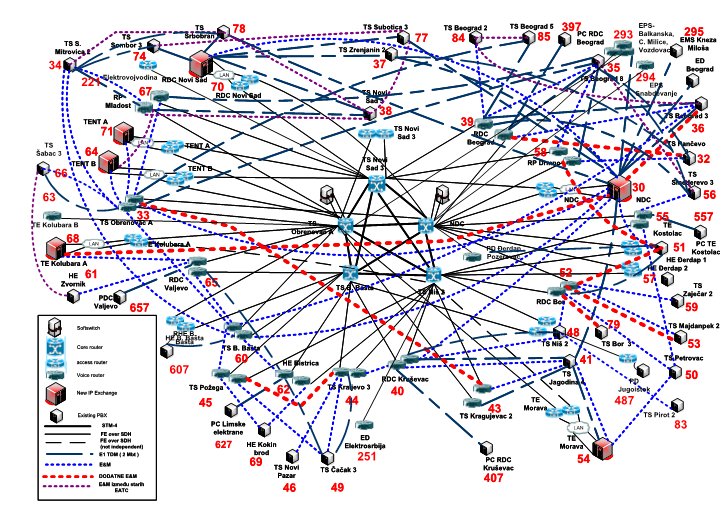 Слика 1: IP Телефонска мрежа ЕПС-аДруги сервис који је реализован кроз пакетску мрежу електропривреде, на постојећој инфраструктури је пренос пословних података привредних друштава ЕПС-а, односно, повезивање управних зграда електродистрибутивних и производних компанија на IP/MPLS мрежу.Проширење и унапређење IP/MPLS мреже ЕПС-а како у погледу увођења нових CORE чворишта у јединствену IP/MPLS мрежу и увођења нових комутационих чворишта у јединствену IP телефонску мрежу ЕПС-а, тако и пропуштање нових VPN сервиса на постојећој инфраструктури захтева пуну компатибилност нове опреме са постојећом. Унапређење и надоградња NMS система треба да омогући надгледање и управљање елементима мреже у потпуности као што је то реализовано са постојећим системом.Опрема у окосници (Core) мрежеОпрема у окосници (Core)  за проширења IP/MPLS мреже и сервисаПроширење MPLS мреже Електропривреде Србије има за циљ пружање MPLS функционалности на местима чворова DWDM/OTN мреже где се налазе Дата Центри ЈП ЕПС. Предвиђено проширење обухвата имплементацију MPLS опреме за 2 локације нових DWDM/OTN чворова у Дата Центрима у Крагујевцу Слободе бр. 7 и Београду Царице Милице бр. 2Нова MPLS опрема ће користити транспортну DWDM/OTN мрежу за комуникацију и транспорт MPLS сервиса који ће бити доступни на локацији два нова DWDM/OTN чворишта.MPLS сервиси који би требали да се омогуће на местима за 2 нова DWDM/OTN чвора:Layer 2 VPN (pseudowire) – Point-to-point MPLS VPN омогућава Layer 2 point-to-point везу између две локације у оквиру MPLS мреже.Layer 2 VPN (VPLS) – VPLS нам омогућава „свич у облаку“ тип сервиса где VPLS има могућност да дистрибуира VLANове између више локација у оквиру MPLS мреже. Овакав тип сервиса је погодан за дистрибуцију voice, видео и AMI (Advanced Metering Infrastructure) саобраћаја између подстаница и дата центар локација.Layer 3 VPN (VPRN) – VPRN (virtual private routed network) нам пружа сегментацију рутинг табела за сваки кориснички сервис за који је потребан овакав тип сегментације коришћењем layer 3 VRF (VPN/virtual routing and forwarding) функционалности. Сви сервиси морају да обезбеде висок ниво сигурности која је кључна за комплетну инфраструктуру Електропривреде Србије. За свако од 2 нова DWDM/OTN чворишта која су предвиђена за MPLS проширење, позиционираће се MPLS агрегациони рутер.Core  рутер карактеристике (Cisco ASR 9000 или еквивалент)Опште карактеристикеНајмање 4 x 10GE SFP+ интегрисана и сервисно функционална интерфејсаИнтегрисани route processor са минимум 8GB RAM меморијеМинимум 2 слота која подржавају 1GE, 10GE и 40GE модуларне порт адаптере (MPS)Подршка за модуларне порт адаптере са минималним бројем портова: 20 x 1GE, 2 x 10GE, 4 x 10GE, 1 x 40GEНајмање 1 модуларни порт адаптер са укључених 20x1GE сервисно функционалних интерфејса Понудити 5х1000BASE-T и 5х1000BASE-SX и 4х10GBASE-SR SFP модула по рутеру.Подршка за Network Virtualization (nV) технологију за високу доступност кластер апликација са минимум два 10GE out-of-band Ethernet комуникациона порта.Уграђен УСБ меморy порт, који омогућава учитавање и опоравак опреативног софтвера MPLS рутераРедудантно AC или DC напајањеУсаглашеност са Network Equipment Building Standards (NEBS) стандардима:SR-3580: NEBS Criteria Levels (Level 3)GR-1089-CORE : NEBS EMC and SafetyGR-63-CORE : NEBS Physical ProtectionVZ.TPR.9205: Verizon TEEERУсаглашеност са EMS стандардима:FCC Class AICES 003 Class AAS/NZS 3548 Class ACISPR 22 (EN55022) Class AVCCI Class ABSMI Class AIEC/EN 61000-3-2: Power Line HarmonicsIEC/EN 61000-3-3: Voltage Fluctuations and FlickerEN 50121-4: Railway EMCУсаглашеност са:UL/CSA/IEC/EN 60950-1IEC/EN 60825 Laser SafetyACA TS001AS/NZS 60950FDA: Code of Federal Regulations Laser SafetyПоседује hardware-based IEEE 1588 подршкуМрежни сервиси:Подржан Etherenet line сервис (Е-line) и to port based VLAN и Port-VLAN based, у складу са дефиницијама датим у MEF6.1 документу.Подржан Ethernet LAN сервис (Е-LAN) и to port based VLAN и Port-VLAN based у складу са дефиницијама датим у MEF6.1 документу.Подржани L3 VPN сервиси базирани на RFC 4364Сигурност и заштита:Подржане технике за заштиту рутерске инфраструктуре од DoS (Denile of Service) нападаПодржане контрола приступа MPLS рутеру ради спречавања неовлашћеног приступа и модификације конфигурационих и корисничких података.Подржан MD5 механизам за аутентификацију протокола рутирања (BGP, LDP, IS-IS и RSVP)Подржан TACACS+ и RADIJUS протокол за потребе контроле приступа MPLS рутеру.Карактеристике опреме:Подржан BGP graceful restartПодржан recovery mechanisms for LDP (према RFC 3478)Подржан OSPF graceful restart (према RFC 3623)Подржан MPLS Fast Rerouting (FRR)Подржано филтрирање MAC адреса по VLAN-овимаПодржано ограничавање броја MAC адреса по порту и по VLAN-у дефинисаном у оквиру порта.Подржана заштита линија и чворова у складу са стандардима MEF 2 (Ethernet Protection) и MEF 4 (Arcitecture Framework)Подржан NAT и PATПоседује могућност праћења и тачне презентације статусних и статистичких параметара саобраћаја по порту, VLAN-у.Обезбеђује non-disruptivnu SSH/telnet сесију за потребе надзора и управљања. Сесију не угрожава и не прекида ни једна команда која не значи експлицитно прекид сесије.Подржани протоколи:IPv4 (према RFC 791)IPv6 (према RFC 2460)MPLS (према RFC 3031, RFC 3032, RFC 4182 и RFC 3443)VPLS (Virtual Private LAN Service) према RFC 4762BGPv4 (према RFC 1771)Multiprotocol BGPv4 (према RFC 2858)OSPFv2 (према RFC 2328)OSPFv3 za IPv6 (према RFC 2740)IS-IS (према ISO 10589, RFC 1142 i RFC 1195)RIPv2 (према RFC 2453)SNMPv1 (према RFC 1157)SNMPv2 (према RFC 1901)SNMPv3 (према RFC 2570)DHCPIGMPv2 (према RFC 2236)IGMPv3 (према RFC 3376)PIM-SM (према RFC 2362)PIM-SSM (према RFC 3569)Квалитет сервиса:Подржава IEEE 802.1p/q.Подржава механизам прослеђивања и рутирања пакета, у складу са RFC 2474.Подржава скалабилну диференцијацију сервиса, у складу са RFC 2475.Подржава QоS механизме дефинисане у RFC 2597.Омогућава сепарацију IP stream-ова на основу њихових CIR, EBS и CBS, у складу са RFC 2697.Повезаност са постојећом IP/MPLS мрежом Агрегациони рутер у Београду, Царице Милице 2, потребно је функционално повезати са постојећим Core рутером (CISCO 7606) у Београду, НДЦ, Војводе Степе 412 преко пара оптичких влакана (алтернативно мреже ЕПС-а у Београду).Агрегациони рутер у Крагујевцу, Слободе бр. 7, потребно је функционално повезати са постојећим Core рутером (CISCO 7606) у Нишу, ТС Ниш 2, преко пара оптичких влакана до ТС Јагодина 4, а од ТС Јагодина 4 до ТС Ниш 2 преко SDH мреже ЈП ЕПС.Инсталациони пасивни материјал UTP cat.5е (200м)Рек 42U, 19-инчни, 800х1000мм (2 ком)Кабл за напајање (20м) и уземљење (20м)Ситан инсталациони материјал (паушално) Опрема за IP телефонску мрежуУ циљу интегрисања диспечерских локација / управних зграда огранака које тренутно немају IP телефонску везу ка IP телефонском (IPТ) систему ЕПС-а, или немају редундантну опрему, потребно је понудити одговарајућу комуникациону опрему.Опрема треба да буде компатибилна са постојећим IPТ системом.За повезивање IP телефона на новим локацијама неопходно је обезбедити PoE свич и рутер одговарајућих карактеристика. Такође, потребно је предвидети два диспечерска телефона са одговарајућим бројем тастера за брзо бирање, три IP телефона високе класе и 7 IP телефона ниже класе (основни).За понуђене телефоне обавезно је предвидети и одговарајуће лиценце како би могли да се несметано региструју на централни процесор позива (Cisco Unified Communications Manager 9.1), уз припадајући сервис за период од минимално две године.За сваку локацију потребно је предвидети и пасивну опрему неопходну за инсталацију и пуштање у рад. Спецификација по врстама опремеVoice Рутер (Cisco 3945 или еквивалаент)Најмање четири слота за сервисне модуле Најмање четири слота за уградњу WAN интерфејс картицаНајмање три уграђена 10/100/1000 Ethernet порта од којих два могу обезбедити или RJ-45 или SFP конективностИнтегрисано редундантно AC напајање (Укључити у понуду)Минимално 1GB DRAM	Flash меморија минимално 256 MBМогућност интеграције са системом за обраду позива коришћењем SIP или MGCP протоколаИнтеграција са другим независним VoIP системом по SIP протоколу (SIP trunk). Обезбедити број лиценци према спецификацији у табели Подршка за Voice XMLРад у „острвском“ режиму за број телефона на локацијама наведеним у табели  Обезбедити одговарајуће voice интерфејсе према спецификацији у табели Обезбедити одговарајући број DSP (Digital Signal Procesor) ресурса који омогућавају функционисање воице интерфејса према спецификацији у табели Подршка за G.711, G.722, G.729, G.726 и G.728 кодекеVAD (Voice Activity Detection) сервис детекције неактивности на говорном каналуПоседује механизме поништавања ехаПодршка за BGP и OSPF ruting протоколеУкључене сигурносне функционалности: VPN, firewall, content filtering, intrusion preventionТабела  – спецификација voice рутераSFP Модул:1000BASE-LH/LH SFP, таласне дужине 1310nm, за пренос података преко синглмодног влакна за раздаљине до 10 км.Компатибилан са IEEE 802.3z 1000BASE-LH стандардомКомпатибилан са понуђеним voice рутеромСвич (Layer 3) (Cisco 3650 или еквивалнет):Портови: 24 x 10/100/1000 PoE+ (802.3at) портоваДодатни уплинк модул са 4 GE SFP порта (у понуду није потребно укључити SFP модуле)1 Конзолни портАгрегацијаПотребно је да уређај подржава протоколе агрегације (LACP или еквивалент)Оперативни систем треба да подржава  следеће опције:Layer 3 функционалности:OSPFBGPv4Рутирање базирано на полисамаНапредне Сецуритy опцијеMQC-басед QоS IPv6 са OSPFv3IGMP v2/v3 Snooping за IPv4Voice VLANDHCP SnoopingDynamic ARP inspection Port security (Dot 1h)SSHSMNPv3Минимално 4000 VLAN ID-еваМинимално 4000 VLAN-оваDHCPPrivate VLANPrivate VLAN Edge опцијаПодржан Integrated Wireless LAN Controler Физичке особине и перформансеМинимално 4 GB DRAMМинимално 2 GB flash меморијеForwarding rate 41 Mbps или вишеSwitching capacity минимално 88 MbpsРедундантно напајање (укљуцити у понуду)1 RUIP телефон тип 1 (Cisco 8851 или еквивалент):5-инчни графички колор дисплеј (24-bit color), резолуције минимално 800x480 са позадинским осветљењем Компатибилан са IEEE 802.3af и 802.3at Power over Ethernet стандардима, за напајање преко PoE свича (путем UTP кабла)Подржава CDP и LLDPМогућност напајања путем струјног адаптераПодршка за 5 телефонских линија (или комбинацију линије, тастера за брзо бирање са могућношћу пресенце индикације и тастера за директни приступ телефонским функцијама)Подршка за два Key Expansion Module-а (KEM)Сигнализациони протокол за комуникацију са централним системом за обраду позива (Cisco Unified Communications Manager-ом): SIPПодршка за основне корисничке функције: стављање позива на чекање и прихватање новог долазног позива, бирање телефонских бројева без подизања слушалице, двосмерни speakerphone mute/unmute, аутоматско прослеђивање позива на други број, трансфер позива (blind и consultive), креирање аудио конференција са више учесника и могућношћу накнадног додавања учесника, приказ историје позива – пропуштени, примљени, упућени позивиПодршка за српски језикМогућност дељења локала са једним или више телефона (shared line)Могућност добијања мрежних параметара путем DHCP протокола (Dynamic Host Configuration Protocol)Подршка за  TFTP протоколПодршка за G.722 wideband кодекПодршка за G.711а, G.711µ, G.729а,  iLBC и iSAC кодекеЧетири програмабилна интерактивна softkey тастера за приступање различитим телефонским функцијамаПосебни тастери за:директан приступ воицемаилуприступање корпоративном директоријумуПриступ историји позива (пропуштени, примљени и упућени позиви) укључивање и искључивање спикерфона и микрофонаподешавање нивоа звуканавигацију, који омогућава хоризонтално и вертикално скроловање и одабирање мени опцијаУграђени двопортни 10/100/1000BASE-T Ethernet свичRJ-9 порт за аналогне наглавне слушалицеUSB портПодрска за bluethootПонуда мора да обухвати одговарајућу количину корисничких лиценци за сваки IP телефон (како би нови телефони могли да се несметано региструју на централни процесор позива, Cisco Unified Communications Manager 9.x), уз припадајући сервис у трајању од минимално две године.Expansion модул (један модул по IP телефону)Компатибилан са понуђеним моделом IP телефонаColor display Минимално 18 физичких speed-dial тастера, са две стране (укупно 36 телефонских локала/ speed-dial тастера)Компатибилан са централним системом за обраду позива (Cisco Unified Communications Manager -ом)За сваки понуђени модул обезбедити екстерно напајање IP телефон тип 25-инчни графички колор дисплеј (24-bit color), резолуције минимално 800x480 са позадинским осветљењем 720p HD видео у оба смераКомпатибилан са IEEE 802.3af и 802.3at Power over Ethernet стандардима, за напајање преко PoE свича (путем UTP кабла)Подржава CDP и LLDPМогућност напајања путем струјног адаптераПодршка за 5 телефонских линија (или комбинацију линије, тастера за брзо бирање са могућношћу пресенце индикације и тастера за директни приступ телефонским функцијама)Сигнализациони протокол за комуникацију са централним системом за обраду позива (Cisco Unified Communications Manager-ом): SIPПодршка за основне корисничке функције: стављање позива на чекање и прихватање новог долазног позива, бирање телефонских бројева без подизања слушалице, двосмерни speakerphone mute/unmute, аутоматско прослеђивање позива на други број, трансфер позива (blind и consultive), креирање аудио конференција са више учесника и могућношћу накнадног додавања учесника, приказ историје позива – пропуштени, примљени, упућени позивиПодршка за српски језикМогућност дељења локала са једним или више телефона (shared line)Могућност добијања мрежних параметара путем DHCP протокола (Dynamic Host Configuration Protocol)Подршка за TFTP протоколПодршка за G.722 wideband кодекПодршка за G.711а, G.711µ, G.729а,  iLBC и iSAC кодекеПодршка за кодек H.264/AVCПосебни тастери за:директан приступ воицемаилуприступање корпоративном директоријумуПриступ историји позива (пропуштени, примљени и упућени позиви) укључивање и искључивање спикерфона и микрофонаподешавање нивоа звуканавигацију, који омогућава хоризонтално и вертикално скроловање и одабирање мени опцијаУграђени двопортни 10/100/1000BASE-T Ethernet свичRJ-9 порт за аналогне наглавне слушалицеПодрска за bluethootПонуда мора да обухвати одговарајућу количину корисничких лиценци за сваки IP телефон (како би нови телефони могли да се несметано региструју на централни процесор позива, Cisco Unified Communications Manager 9.x), уз припадајући сервис у трајању од минимално две године.IP телефон тип 33,5-инчни графички дисплеј, резолуције минимално 396x162 Компатибилан са IEEE 802.3af  Power over Ethernet стандардом, за напајање преко PoE свича (путем UTP кабла)Подржава CDPМогућност напајања путем струјног адаптераПодршка за 4 телефонске линија (или комбинацију линије, тастера за брзо бирање са могућношћу пресенце индикације и тастера за директни приступ телефонским функцијама)Сигнализациони протокол за комуникацију са централним системом за обраду позива (Cisco Unified Communications Manager-ом): SIPПодршка за основне корисничке функције: стављање позива на чекање и прихватање новог долазног позива, бирање телефонских бројева без подизања слушалице, двосмерни speakerphone mute/unmute, аутоматско прослеђивање позива на други број, трансфер позива (blind и consultive), креирање аудио конференција са више учесника и могућношћу накнадног додавања учесника, приказ историје позива – пропуштени, примљени, упућени позивиПодршка за српски језикМогућност дељења локала са једним или више телефона (shared line)Могућност добијања мрежних параметара путем DHCP протокола (Dynamic Host Configuration Protocol)Подршка за G.722 wideband кодекПодршка за G.711а, G.711µ, G.729а и  iLBC  кодекеПосебни тастери за:директан приступ воицемаилуприступање корпоративном директоријумуПриступ историји позива (пропуштени, примљени и упућени позиви) укључивање и искључивање спикерфона и микрофонаподешавање нивоа звуканавигацију, који омогућава хоризонтално и вертикално скроловање и одабирање мени опцијаУграђени двопортни 10/100/1000BASE-T Ethernet свичRJ-9 порт за аналогне наглавне слушалицеПонуда мора да обухвати одговарајућу количину корисничких лиценци за сваки IP телефон (како би нови телефони могли да се несметано региструју на централни процесор позива, Cisco Unified Communications Manager 9.x), уз припадајући сервис у трајању од минимално две године.Инсталациони пасивни материјал Печ кабл RJ45 UTP cat.5е 5м (10 ком)Печ кабл RJ45 UTP cat.5е 3м (20 ком)ODF Panel Slide 19", Economy Line, 1HU, опремњен за терм.48 влакана, SM, 9/125, G657.A1, SC duplex  (2 ком)Каналица 16x40x1000мм, бела (10м)Кабл JH-(ST)-H 10x2x0.6 (60м)Krone раставна реглета 10x2 (26 ком)Носач за 10 Krone реглете (2 ком)Носач за 3 Krone реглете (2 ком)Ситан инсталациони материјал (паушално)Видео IP endpoint-и (10 kom)  (Cisco DX80 или еквивалент)Да би се омогућила лакша комуникација и лакша успостава видео конференција између менаџмента потребно је специфицирати одговарајуће видео endpoint-e. Ови уређаји морају бити потпуно компатибилни са постојећим системом IP телефоније (Cisco Unified Communications Manager вер 9.1). За формирање видео конференција видео ендпоинти ће користити ресурсе постојећег Телепресенце система, односно користиће се постојећи Cisco MCU уређај. Потребно је предвидети 10 видео endpoint-a. Сваки видео endpoint мора да има одговарајућу наглавну слушалицу, подржану од стране вендора, за лакшу комуникацију и успоставу везе.Понуђени уређаји морају да подржавају следеће техничке захтеве:Display23 – in (0,58м) LCD displayРезолуција  1920x1080 (16:9)High Contrast IPS LED панелContrast ratio 1000:1Угао гледања +/-178 степениВреме одзива 5 msОсветљење 215 cd/m²10 point multi-touch surfaceПодржана резолуција PC input-a:	1080пАудио компонентеЗвучник са предње стране уређаја 4 микрофона постављена у 2 дела уређајаКамера63° хоризонтално видно поље38° вертикално видно пољеРезолуција 1080п 30fpsИнстант фоkус на основу препознавања лицаИнтегрисани стораге	8GBПортовиМинимум 2 HDMI портаМинимум 3 USB 2.0 тип А портаМинимум један HDSC слот за проширење storage-аМрежни интерфејсиИнтегрисани двопортни 10/100/1000BASE-T ethernet портКао алтернатива мора да постоји интегрисани wireless адаптер са подршком за протоколе IEEE 802.11а, 802.11b, 802.11g, и 802.11nМрежне функцијеCisco Discovery protocolCisco Peer-to-Peer Distribution protocolLLDP-MEDSession Initiation Protocol (SIP) за сигнализацијуSession DescrIPtion Protocol (SDP) User Datagram Protocol (UDP)Dynamic Host Configuration Protocol (DHCP)Gratuitous Address Resolution Protocol (GARP)Switch auto-negotiationDomain Name SystemTrivial File Transfer Protocol (TFTP)Secure Hypertext Transfer Protocol (HTTPS)IPv4 configurationIPv6 configurationVirtual Local Area Network (VLAN)Real-Time Control Protocol (RTCP)Secure Real-Time Transport Protocol (SRTP)Подршка за Bluethoot 3.0 Enhanced Data Rate (EDR) Class 2 technologyПодржано на платформамаCisco Unified Communications Manager од верзије 8.6.1 Cisco Expressway од верзије 8.5.1 Cisco Business Edition 6000 од везије 9.1Подржани видео стандардиH264AVC (H.264/MPEG-4 Part 10 Advanced Video Coding)Минимум bandwith-а на основу резолуције и frame rate-аCIF 352 x 288 (4:3) 64-299 kbps VGA 640 x 480 (4:3) 400-1500 kbps360p (640 x 360) 300-599 kbps480p (848 x 480) 600-799 kbps576p (1024 x 576) 800-1299 kbps600p (1024 x 600) 800-3000 kbps720p (1280 x 720) 1300-1999 kbps1080p (1920 x 1080) 2000-4000 kbpsПодржани аудио стандарди G711aG711uG729aG729abInternet Low Bitrate Codec (iLBC)G722Internet Speech Audio Codec (iSAC)AACLD (MP4A-LATM) Dual streamBinary Floor Control Protocol (BFCP) (SIP) dual streamПодржана резолуција до 1080p (1920 x 1080)Media и data сигнализацијаTLSSRTPHTTPSПотребно је предвидети одговарајуће бежичне слушалице ( Bluethoot или USB) које ће у потпуности одговарати понуђеним endpoint-има. Приложити документ о компатибилности.Потребно је предвидети одговарајуће лиценце за повезивање видео ендпоинта на Cisco Unified Communication manager 9.1, уз припадајући сервис у трајању од минимално две године.Додатне лиценце за wireless контролерЗа постојећи wireless контролер Cisco 2504 вер 8.0 потребно је обезбедити додатне лиценце за повезивање додатних 10 access pint-a, уз припадајући сервис у трајању од минимално две годинеСвичеви за LAN  ( 2 ком) (Cisco SRV224 или еквивалнет)У циљу повезивања локација које се користе у оквиру ЛАН мреже потребно је специфицирати 2 свича следећих карактеристика:Портови:24 RJ-45 connectors for 10BASE-T and 100BASE-TX,4 RJ-45 connectors for 10BASE-T/100BASE-TX/1000BASE-T with 2 shared SFP slotsAuto MDI/MDI-XAutonegotiate/Manual settingSwitching Capacity: 12,8 Gbps, non-blockingБрој VLAN-ова: 256Менаџмент:Web User InterfaceSNMPSNMP MIBsRMONFirmware UpgradeTFTP upgradePort MirroringСигурност:IEEE 802.1XAccess Control ( ACL, Source and destination MAC based, Source and destination IP addresses, Protocol, ToS/DSCP, Port, VLAN, Ethertype)Доступност:Link AggregationStorm ControlSpanning TreeIGMP SnoopingQoS:Priority levelsScheduling Priority Queuing and Weighted Round Robin (WRR)Class of ServiceRate limitingРадна температура: 32 до 104oF (0 до 40oC)Температура чувања:-4 до 158oF (-20 до 70oC)Влажност окружења: 10 до 90%Влажност окружења приликом чувања:10 до 95%SFP модула ( 3 ком) : 1000BASE-LH SFP transceiver, for single-mode fiber, 1310 nm wavelength,  support up to 40 kmОпрема за NMSСистем за надгледање мрежне инфраструктуре:Постојећи Network Management систем, базиран на Cisco Info Center апликацији, имплементиран 2009. године, је био намењен надгледању уређаја Cisco мрежне инфрструктуре и Avaya IP телефонских централа. Пратећи развој компаније и рачунарска мрежа се развијала и расла. Из тог разлога повећан је број надгледаних уређаја - са 130 мрежних уређаја (Switch-ева, Router-a, Firewall-а...) повећан ја на око 200. Јавља се потреба за упграде постојећег система - потребно је извршити набавку додатних лиценци и предвидети могуцност будућег проширења система који би подразумево изградњу Umbrella NMS система Електропривреде Србије.Упграде постојећег Cisco Info Center треба извршити одговарајућом платформом која има континуитет у развоју напредних функционаланости надзора активне опреме. Будући NMS систем мора да омогући једноставно увођење нових елемената у систем надзора кроз додатне лиценце по уредјају или лиценцирањем комплетног EM (Element Manager-a). Потребе Електропривреде Србије су да у будућности формирају јединствени систем надзора комплетне мрежне и телекомуникационе инфраструктуре чиме би се постигло оптимално надгледање активне опреме, идентификације аларма и проблема у мрежи, идентификације корена проблема и информисање надлежних служби како би се извршила правовремена реакција и отклонили проблеми у циљу враћања комплетне функционаланости телекомуникационе мреже.У свом телекомуникационом систему, Електропривреда Србије поседује Cisco IP активну опрему, Avaya IP телефонску опрему, SDH мрежу произвођача Alcatel-Lucent, MUX систем преноса произвођача Key-Mile, Symmetricom систем за синхронизацију времена, DWDM мрежу произвођача Huawei. NMS систем мора да омогући у будућности кровни надзор свих EM и уређаја како би се обједињено надзирала инфраструктура и сервиси. Електропривреда Србије ће формирати јединствени NOC који ће омогучити да се са централизоване локације надзире и управља проблемима у мрежи и на тај начин остваре оптималне активности у процесу одржавања компелетне функционалности комплексне мреже.Од 01.07.2015. у систем Електропривреде Србије су придодата и шест производна привредна друштва, огранака. Нови NMS систем треба да омогући једноставно и фазно увођење телекомуникационих система огранака у јединствени систем надзора и праћење сервиса у целом телекомуникационом систему ЈП ЕПС.Пратећи развој технологија, NMS апликације су еволуирале кроз развој функционалности, почевши од Fault Management-а, преко проширење менаџмента ИТ инфраструктуре на ниво пословних процеса, корелације и анализе аларма, до могућност интерног/екстерног обогаћивања догађаја, инцидената и проблема различитим пословним информацијама. Кроз корелацију и аутоматизацију се очекује да број аларма буде значајно мањи, а да се време реаговања побољша.NMS треба да омогући уз коришћење одговарајућих типова лиценци интеграцију са Element Management Systems (EMS) различитих произвођача. У овој фази је захтева се интеграција у систем надзора Avaya IP телефонских централа, Avaya Fault & Performance Manager.Флексибилност NMS система отвара могућност надгледања комплетног телекомуникационог система ЕПС-а и његових огранака и зависних привредних друштава.Компоненте NOI комплета апликација су:Функционалност Umbrella Managment-а мора бити предвиђена у оквиру понуђеног комплета, помоћу које се врши Real-time Event Management. Овде се у овој фази пројекта стичу аларми са:Cisco мрежних уређајаAvaya телефонских централаУ следећим фазама NMS ће постати централно место на коме ће се вршити надгледање и осталих телекомуникационих подсистема ЕПС-а, као и телекомуникационих подсистема огранака.NMS треба да омогући Core апликација у оквиру понуђеног комплета, помоћу које се врши откривање мрежних уређаја (Discovery), добија увид у изглед мреже (Topology), корелација догађаја / root-cause анализа проблема у реалном времену.Саставни део понуђеног пакета треба да буде и анализа логова.Проширење треба да обезбеди и могућност анализе историјских догађаја – кроз апликацију за анализу логова за процесирање количине логова до 2TB месечно. За већу количину логова предвидети могућност додатног капацитет, докупљивањем по потреби.Такође треба предвидети могућност предиктивне анализе коришћењем апликације за предиктивну аналитику.Систем за надзор и управљање сервера, оперативних система и апликација:Понудити систем који обухвата испоруку, инсталацију и техничко одржавање софтвера којим ће се омогуђити надзор и управљање сервера, оперативних система и апликација. Предвидети надгледање 20 сервера, њихових оперативних система и коришћених апликација. Сервери који се надгледају су:Cisco MCS сервери (18 ком)Cisco UCS сервери (2 ком)Понуђени софтвер треба да омогући надзор и контролу рада, пријављивање проблема са Windows и Linux серверских платформи, подржава надзор процеса оперативног система уз генерисање алерта у случају заустављања.Root-cause анализа отвара могућност дијагностиковањe уских грла у функционисању као и деградацију перформанси. Аналитичке функционалности обезбеђују увид, лакше праћење и моделирање трендова.Општи захтеви проширења система за надзор и управљање мрежном инфраструктуром:Понудом предвидети надоградњу постојећих верзија софтвера на најновије одговарајуће стабилне верзије. Обезбедити могућност добијања лиценце за high availability без додатних плаћања.Обогатити функционалност мониторинга инфраструктуре телекомуникационог система ЈП ЕПС и корелације могућношћу анализе логова са постојећих мониторинг апликација. Потребно је да решење има могућност да покрије до 2GB података са логова са екстерних система. Обезбедити ad-hoc претрагу и истраживање понашања историјских догађаја (events). Претрага мора да буде могућа како у реалном времену, као и над историјским подацима NMS-a.Број лиценци за минимално 200 мрежних уређајаСофтвер мора да нуди могуђност аутоматског откривања уређаја у мрежи у задатом опсегуСофтвер мора да обезбеди једноставан и прегледан графички приказ инфраструктуре (дати приказ треба логички и тополошки да одговара реалној ситуацији у мрежи)Софтвер мора да омогући аутоматско вођење евиденцију о присутним мрежним уређајима, као и њиховим карактеристикама, типовима, ознакамаСофтвер мора да нуди интеграцију са решењем за надзор система и апликацијаСофтвер мора да подржава основну анализу узрока грешкеСофтвер мора да обезбеди могућност дефинисања корисничких права приступа на нивоу уређаја, групе уређаја, за корисника или групу корисникаСофтвер мора да обезбеди комуникацију са активним уређајима путем SNMP, ICMP, Телнет протоколаСофтвер мора да омогући аутоматско прикупљање конфигурација мрежних уређајаСофтвер мора да омогући похрањивање историје конфигурација мрежних уређаја уз преглед изведених променаСофтвер мора да омогући дефинисање ауторизоване конфигурације за одређени тип уређајаСофтвер мора да омогући детекцију промене конфигурације мрежних уређаја, као и да подржава конфигурисање аларма код детектованог несклада иyмеђу конфигурације и ауторизоване конфигурацијеУколико дође до квара на мрежном уређају, софтвер мора да има могућност да се постојећа конфигурација пренесе на нови уређај уколико је истог типаСофтвер мора нудити извештаје о инвентару, о историји доступности инфраструктуре и појединих уређајаСофтвер мора да подржава извоз извештаја у пдф, еxцел, wорд, xмл, цсв форматеПроширење менаџмента телекомуникационе инфраструктуре на ниво корелације и анализе аларма:Могућност коришћења као развојни алат којим би се унапредила и проширила функционалност постојећег система за мониторинг и управљање мрежом. Могућност интерног/екстерног обогаћивања догађаја, инцидената и проблема различитим пословним информацијама.Могућност коришћења контесктуалних информација из различитих извора у приближно реалном времену које би олакшале основне сервисе и процесе. Могућност прављења одговарајуће корелација имајући у виду слику околине (тополошки подаци).Могућност иницирања и аутоматизовања акције у зависности од догађаја и логичких полиса, чиме се умањује потреба за ручним управљањем догађајима у приближно реалном времену (укључујући event monitoring, event enrichment и event notification).Могућност дефинисања слања емаил-ова као реакције на одређени догађај/комбинацију догађаја.Општи захтеви проширења серверских система и апликацијаБрој лиценци за најмање 20 сервераСофтвер за надзор серверских система и апликација је намењен за надзор и контролу рада, пријављивање проблема на Windows и Linux платформама. Такође мора да подржава надзор процеса оперативног система уз генерисање обавештења у случају заустављањаСофтвер мора да подржава надгледање система у реалном времену,Предложени сyстем мора да подржава надзор виртуелних окружења на нивоу платформе и садржаних Система Vmware vCenter и MS Hyper-VСофтвер мора да подржава надзор серверске инфраструктуре помоћу агенатаСофтвер мора да подржава надзор серверске инфраструктуре путем native OS протокола као и SNMP-аСофтвер мора да подржава надзор серверске и мрежне инфраструктуре путем syslog-а, уз нуђење могућности обавештавања (alerting) и известавање (reporting)Софтвер мора да нуди приказ искоришћености (utilization) интерфејса У случају инцидента, софтвер мора да подржава могућност обавештавања помоћу емаила, као и да подржава могућност генерисања PDF извештаја Предиктивна анализа:Решење за предиктивну анализу треба да врши анализу перформансних метрика (нпр. Искоришћеност CPU, меморије, дискова, искоришћености uplink-ова у реалном времену.Решење мора имати могућност да на основу дужег праћења и анализе перформансних података, кориштењем Trend analysis функционалности, прорачунава и планира будуће праваце кретања метрика. Решење мора да има могућност да “учи” уобичајене моделе понашања на основу података који потичу из другог мониторинг софтвера.Решење мора да има могућност генерисања аларма у случају предикције или детековања аномалија тј. одступања од уобичајеног понашања.Предмет посматрања је 20 сервера и апликација и 200 мрежних уређаја. Понудом укључити потребан број метрика, али не мањи од 1000 (нпр. оптерећeње дискова, I/O, меморија, CPU, uplink, процесиРешење треба да има out-of-the-box интеграцију са понуђеним NMS решењем.Хардвер за NMS (1 ком):Понудити одговарајући сервер који задовољава хардвареске захтеве апликација дефинисаних у тачки 3.Све апликације ће бити инсталиране на виртуелним машинама на једном физичком серверу.У спецификацији је потребно дати детаљану конфигурацију сервера, назив произвођача, верзије, капацитет дискова, навести процесорске капацитете као и количину меморије.Сервер мора минимално да задовољава следеће карактеристике:CPU : 2 x 18 CORE CPU, минимун 2133MHzRAM:  96GB DDR4HDD:  4TB , 7.2K RMPPower supply :  2x 650W, редундантноКонтролер сториђа:  RAID 0, RAID 1, RAID 5, RAID 6У спецификацији је потребно дати детаљану конфигурацију сервера, назив произвођача, верзије,  капацитет дискова, навести процесорске капацитете као и количину меморије. Предвидети одговарајући софтвер за виртуелизацију са лиценцомLocal Cratf Terminal за NMS (1 ком):	Потребно је понудити лаптоп који ће служити као Local Craft Terminal за приступ NMS систему.Лаптоп мора минимално да задовољава следеће карактеристике:CPU : минимум Intel i5 или еквивалентRAM:  минимум 8GBHDD/SSD:  минимум 256GB Оперативни систем Windows 7 ProfessionalУ спецификацији је потребно дати детаљану конфигурацију лаптопа, назив произвођача, капацитет диска, навести процесорске капацитете као и количину меморије. Услуге инсталације, интеграције, тестирање, пуштање у рад и израда конкурсне документацијеОпис инсталације, интеграције, тестирања, пуштање у рад и услуга израде пројектне документације:За опрему која је предмет набавке (Део 1, 2 и 3), понуђач је у обавези да изврши инсталацију која укључује:Припрему и детаљан дизајн решењаМонтажу и инсталацију уређајаКонфигурацију/подешавања/тестирање и пуштање у радИзрада пројектне документацијеОпис израде пројектне документације:За сву опрему која је предмет ове набавке (део 1, 2 и 3) потребно је понудити израду пројектне документације (документације пројекта  изведеног стања), која треба да обухвати шематски приказ повезивања система са спецификацијом инсталиране опреме, односно:Приказ рек ормара и позицију опреме у рек ормаруСпецифициране карактеристике опреме:ДимензијеПозиција у рекуПриказ повезивања портоваДетаљна IP адресна шемаДетаљан логички дизајнКонфигурације уређајаИзраду пројектне документације мора да изврши, потпише и овери лиценцирани пројектант, са валидном лиценцом за израду пројектне документације телекомуникационих мрежа и система.Опис радова везаних за пасивуПонуђач је у обавези да у оквиру инсталације опреме (део 1, 2 и 3) укључи и инсталацију и монтажу пасивног материјала и опреме.Опис техничке подршке (одржавања) за опрему у гарантном периоду (24 месеци)За сву опрему која је предмет набавке за време гарантног рока, неопходно је обезбедити бесплатну техничку подршку (одржавање) - у трајању од 24 месеци од дана потписивања Записника о финалном квалитативном пријему мреже.Неопходно је обезбедити техничку подршку (одржавање) у гарантном периоду које се састоји из следећих услуга:Контакт центар: Пријава сервисних захтева у временском интервалу 8x5 (5 радних дана у недељи, 8 радних сати дневно), телефоном, факсом или емаил-ом у зависности од приоритета проблема. Одзив: 4hКорективно и инцидентно одржавање: Ова услуга подразумева отклањање кварова на опреми која је предмет одржавања. То подразумева све активности од стране Извршиоца неопходне да се реши проблем у роковима одређеним у СЛА табели укључујући удаљену и онсите подршку, као и комуникацију са вендорском подршком.Услуга замене неисправног дела (spare management): Ова услуга подразумева замену неисправних делова. Време испоруке резервног дела не сме бити веће од 15 дана. Software update: Овај сервис подразумева нове верзије SW у оквиру истог software-ског пакет који је инсталиран код Корисника. Нове верзије SW могу бити доступне на CD или преко FTP сервера. Овај сервис не мора да подразумева инсталацију SW на мрежне уређаје. SLA Параметри према табели 5.1Радно време: од понедељка до петка од 9 до 17h. Ескалациона табелаТабела 5.1Нивои приоритета:П1: Систем није операбилан услед отказа или неправилности у раду централних елемената система (откази централних уређаја, откази нередундантних процесорских плоча и напајања, неоперативност главног чворишта..), са могућношћу да има критичне последице на пословање ако сервис хитно не буде успостављен.П2: Систем није операбилан услед отказа или неправилности у раду периферних/приступних елемената система (откази редундантних процесорских плоча и напајања, откази приступних уређаја..), функционалност сервиса је битно деградирана.П3: Околности које постоје у свакодневном раду и доводе до тога да је рад мреже/уређаја корисника деградиран и отежан, функционалност је умањена, али се сви сервиси и радне операције настављају. Услуге обукеЗа понуђено NMS решење потребно је предвидети одговарајућу обуку за администрацију, конфигурисање и рад са NMS системом. Обука треба да буде предвиђена у трајању од 2 дана за до 5 инжењера наручиоца. Место одржавања обуке је у просторијама наручиоца.Managed service:У оквиру техничке подршке, Понуђач мора да понуди и Managed service у трајању од годину дана од дана почетка  трајања гарантног рока, који морају да обухвате следеће:. Организацију и планирање рада запосленог специјалисте за надзор и управљање инсталираним NMS системом на локацији управе ЈП ЕПС у Београду.Запослени специјалиста мора бити стручан и обученог како би на ефикасан и квалитетан начин у режиму рада 8/5/радни дани у години, кроз активно дежурство обезбедио:Стални надзор мреже,Праћење перформанси и квалитета сервиса мреже,Решавање проблема у мрежи преко система за надзор и управљање и/или on-site интервенцијом,Праћење сметњи - Trouble Ticketing,Ескалација ка трећој линији техничке подршке (подршка произвођача опреме),Пуштање у рад нових сервиса,Комуникација интерна (ка ЈП ЕПС) и екстерна (ка линији техничке подршке),Редовно извештавање.Понуда мора да садржи детаљан опис организације услуге Managed service којим се недвосмислено приказује на који начин је планирано да се ефикасно и квалитетно пружи ова услуга. Понуда мора да садржи спецификацију и цене за Managed service за период од 12 месеци.Датум:М.П.Понуђач/члан групе:БРОЈ ЈАВНЕ НАБАВКЕ40/15/ДИКТНАЗИВ И СЕДИШТЕ ПОНУЂАЧАМАТИЧНИ БР. ПОНУЂАЧАДЕЛАТНОСТ ПОНУЂАЧА (шифра)ИМЕ И ПРЕЗИМЕ ОДГОВОРНОГ ЛИЦА (ПОТПИСНИК УГОВОРА)НАЧИН ПОДНОШЕЊА ПОНУДЕ                                                                                                                                                        (заокружити)самосталнозаједничка понудаса подизвођачемЛИДЕР-НОСИЛАЦ ПОСЛАНАЗИВ, СЕДИШТЕ, МАТИЧНИ БРОЈ И ПИБ ОСТАЛИХ ЧЛАНОВА ГРУПЕ ПОНУЂАЧА ИЛИ ПОДИЗВОЂАЧАИМЕ И ПРЕЗИМЕ ЛИЦА ЗА КОНТАКТБРОЈ ТЕЛЕФОНАБРОЈ ТЕЛЕФАКСА(Е-МАИЛ)ПИБТЕКУЋИ РАЧУН ПОНУЂАЧАИ НАЗИВ БАНКЕНАЗИВСЕДИШТЕМАТИЧНИ БРОЈПИБИМЕ ОСОБЕ ЗА КОНТАКТМесто и датум:М.П.Понуђач:Датум:М.П.Понуђач/подизвођач:N°Активност1МесециМесециМесециМесециМесециМесециМесециМесециМесециМесециМесециМесециМесециN°Активност1N12345NДатум:М.П.Понуђач:БројОписКоличинаЈединична цена(РСД/ЕУР)Укупна цена (РСД/ЕУР)123=1*2Д.1.Опрема за окосницу (Core) мреже1Д.2.Опрема за IP телефонску мрежу1Д.3.Опрема за NMS1УКУПНА ЦЕНА ДОБАРА - ОПРЕМЕ без ПДВ-а: РСД/ЕУР:УКУПНА ЦЕНА ДОБАРА - ОПРЕМЕ без ПДВ-а: РСД/ЕУР:УКУПНА ЦЕНА ДОБАРА - ОПРЕМЕ без ПДВ-а: РСД/ЕУР:БројОписКоличинаЈединична цена(РСД/ЕУР)Укупна цена (РСД/ЕУР)123=1*2У.1.Услуге инсталације, имплементације, тестирања, пуштање у рад и израде пројектне документације1У.2.Услуге обуке1У.3.Услуге Мanagеd сервиса (12 месеци)1УКУПНА ЦЕНА УСЛУГA без ПДВ-а: РСД/ЕУР:УКУПНА ЦЕНА УСЛУГA без ПДВ-а: РСД/ЕУР:УКУПНА ЦЕНА УСЛУГA без ПДВ-а: РСД/ЕУР:УКУПНА ЦЕНА ДОБАРА - ОПРЕМЕ И УСЛУГА без ПДВ-а:  РСД/ЕУР:УКУПНА ЦЕНА ДОБАРА - ОПРЕМЕ са ПДВ-ом: РСД/ЕУР:УКУПНА ЦЕНА УСЛУГА са ПДВ-ом: РСД/ЕУР:УКУПНА вредност ПДВ-а за ОПРЕМУ и УСЛУГА: РСД/ЕУР:УКУПНА ЦЕНА ОПРЕМА И УСЛУГА са ПДВ-ом: : РСД/ЕУР:Датум:М.П.Понуђач:ИЗВРШИЛАЦ  НАРУЧИЛАЦНазивЈП ЕПС____________________М.П.                   М.П.____________________име и презимеАлександар ОбрадовићфункцијаДиректорР.бр.Назив и седиште наручиоца / крајњег купцаДатум закључења уговора, вредност уговора и период реализацијеНазив и опис испоручене опреме и / или извршене услуге12345Назив НаручиоцаСедиште, улица и бројТелефон, факс, е mailМатични бројПИБОвлашћено лице и функција код НаручиоцаДатум:М.П.Понуђач:ИМЕ И ПРЕЗИМЕСтручни назив и радно местотип и број сертификата/лиценце1.2.3.4.5.6.7.8.Датум:М.П.Понуђач:Назив и опис трошкаИзносУКУПНОДатум:М.П.Понуђач:ИЗВРШИЛАЦ  НАРУЧИЛАЦНазивЈП ЕПС____________________М.П.                   М.П.____________________име и презимеАлександар ОбрадовићфункцијаДиректорЛокацијаMPLS рутер (количина)Крагујевац (РЦ Центар)1Дата Центар Београд1Распоред врсте опреме по локацијамаVoice ruterСвич Телефон тип 1Телефон тип 2Телефон тип 3Enhanced 9.x user лиценцеSFP ЈП ЕПС управа, Београд, Царице Милице 211221Огранак Панонске ТЕ ТО управа, Нови Сад, Бул. Ослобођења 1001137101УКУПНО22237122Спецификација voice рутера по локацијамаБрој voice рутера „острвски режим“ – лиценце (по једном рутеру)SIP Trunk лиценце (по једном рутеру)Tип напајањаКоличине различитих типова voice интерфејса (по једном рутеру)Количине различитих типова voice интерфејса (по једном рутеру)Количине различитих типова voice интерфејса (по једном рутеру)Количине различитих типова voice интерфејса (по једном рутеру)Количине различитих типова voice интерфејса (по једном рутеру)Спецификација voice рутера по локацијамаБрој voice рутера „острвски режим“ – лиценце (по једном рутеру)SIP Trunk лиценце (по једном рутеру)Tип напајањаISDN BRIISDN PRIanalog FXOanalog FXSanalog FXSЈП ЕПС управа, Београд, Царице Милице 211025AC/144Огранак Панонске ТЕ ТО управа, Нови Сад, Бул. Ослобођења 10011025AC/144ПараметриВреме потврде пријемаВреме одзиваВреме опоравкаВреме затварања СЗПриоритетВреме потврде пријемаВреме одзиваВреме опоравкаВреме затварања СЗП11h, фиксно4hNBD≤ 15 данаП2-П34h, фиксно4h15 дана≤ 15 дана